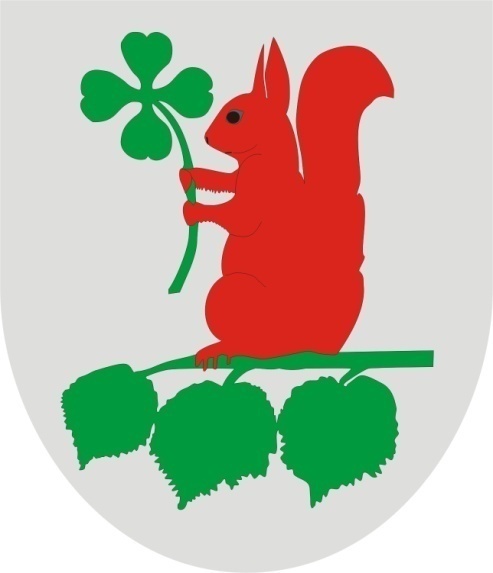 SPRAWOZDANIE Z WYKONANIA BUDŻETU GMINY ELBLĄG za 2014 r.Spis TreściWprowadzenie ……………………………………………………………………	4Wykonanie dochodów i przychodów gminy Elbląg na dzień 31.12. 2014 r. ….......	7Realizacja planowanych wydatków i rozchodów gminy Elbląg  na dzień 31.12.2014 r. ………………………………………………………...        22Podsumowanie ..........................................................................................................58Informacja o kształtowaniu się wieloletniej prognozy finansowej i realizacji przedsięwzięć.............................................................................................................61Załączniki:     Nr 1 - Informacja o stanie mienia komunalnego gminy                                                                                                             Nr 2- Wykonanie budżetu SP PilonaNr 3- Wykonanie budżetu SP WęzinaNr 4- Wykonanie budżetu Zespół Szkół w NowakowieNr 5- Wykonanie budżetu Zespołu Szkół w Gronowie Górnym Nr 6- Wykonanie budżetu GOPSNr 7- Wykonanie budżetu Gminnej Biblioteki Publicznej w Komorowie ŻuławskimSpis tabel. Str.5 - Tab.Nr 1. Zmiana wielkości planowanych wydatków budżetu gminy, w poszczególnych działach klasyfikacji budżetowej w 2014 r                        Str.6 -Tab. Nr 2 Planowane dochody i przychody oraz ich wykonanie zbiorcze za 2014 r   Str.6 - Tab. Nr 3 Realizacja planowanych dochodów na dzień 31.12.2014 rok według ważniejszych źródeł Str. 7-8 Tab.nr 4 Wykonanie dochodów gminy według ważniejszych źródełStr.8- Tab.Nr 5 Wykonanie oraz strukturę dochodów podatkowych gminy .Str.9- Tab.Nr 6 Realizacja dochodów podatkowych od osób fizycznych na 31.12.2014 r Str.10 Tab. Nr 7 Realizacja dochodów podatkowych od osób prawnych na 31.12.2014Str. 11- Tab. Nr 8 Realizacja zobowiązań pieniężnych w poszczególnych wsiach gminy  na dzień 31.12.2014 r. Str. 22- Tab.Nr 9 Planowane wydatki i rozchody oraz ich wykonanie na 31.12.2014 r.  Str. 23- Tab. Nr 10 Struktura wydatków budżetowych na 31.12.2014 r według działów klasyfikacji budżetowej.Str. 24- Tab. Nr 11 Wykonanie wydatków budżetowych  według ważniejszych grup paragrafów klasyfikacji budżetowej oraz ich  strukturaStr. 25-27- Tab. Nr 12 Zestawienie dochodów i wydatków przeznaczonych na realizację zadań bieżących z zakresu administracji rządowej Str. 28- Tab. Nr 13  Dochody i wydatki  zrealizowane na podstawie porozumień między jednostkami samorządu terytorialnego.Str.29- Tab. Nr 14 Wydatki na programy i projekty z udziałem środków pochodzących z funduszy strukturalnych i Funduszy Spójności Str. 31- Tab. Nr 15 Plan i wykonanie dotacji dla podmiotów należących do sektora finansów publicznych.Str. 32-36- Tab. Nr 16 Realizacja zadań inwestycyjnych gminy Elbląg na 31.12. 2014 r.Str. 37- Tab. Nr 17 Realizacja pozostałych zadań majątkowych w 2014 roku Str. 38-39- Tab. Nr 18 Stan zobowiązań gminy Elbląg  według tytułów dłużnych na dzień 31.12.2014 rok.Str. 61-63- Tab. Nr 19 Zestawienie kluczowych pozycji wieloletniej prognozy finansowej Gminy ElblągStr. 63 – Tab. Nr 20 Skutki zmian w budżecie w 2014 r.Str. 64- Tab. Nr 21 Analiza zdolności finansowania działalności inwestycyjnej Gminy Elblag na podstawie wielkości planowanych na dzień 31.12.2014 r.Str.64 – Tab. Nr 22 Analiza zdolności finansowania działalności inwestycyjnej Gminy Elblag na podstawie wielkości wykonanych na dzień 31.12.2014 r.Str. 65-66- Tabela Nr 23 Realizacja przedsięwzięć majątkowychStr. 66- Tab. Nr24 Realizacja przedsięwzięć bieżącychI. WprowadzenieBudżet gminy Elbląg na rok 2014 został zatwierdzony uchwałą Rady Gminy Nr XXXI/246/2013 z dnia 27 grudnia 2013 roku.Dochody budżetu  uchwalono w wysokości                                   25 548 052 zł, z tego :dochody bieżące w wysokości                                                         24 737 552 złdochody majątkowe w wysokości                                                        810 500 złWydatki budżetu uchwalono na kwotę                                           28 534 169 zł, z tego :wydatki bieżące w wysokości                                                          22 280 133 zł, w tym:wynagrodzenia i pochodne od wynagrodzeń w wysokości            10 661 807 złdotacje w wysokości                                                                            442 501 złświadczenia na rzecz osób fizycznych                                              4 080 640 złprogramy bieżące finansowane z udziałem środków              unijnych                                                                                                221 818 złprogramy inwestycyjne finansowane z udziałem             środków unijnych                                                                                1 170 930 zł  obsługa długu w wysokości                                                                    575 000 złwydatki majątkowe w wysokości                                                      6 254 036 zł, z tego:wydatki majątkowe w formie dotacji                                                  1 038 918 złPlanowany deficyt budżetu ustalono na kwotę                                    2 986 117 złUchwalono przychody budżetu gminy Elbląg w kwocie                     3 473 617 zł oraz rozchody na kwotę                                                                           487 500 zł.W trakcie roku planowane dochody budżetowe zwiększono do wysokości  28 519 830 zł., tj. o kwotę 2 971 778 zł.,Zmiany w dochodach, w znaczącej części, spowodowane były zmianami kwot subwencji, dotacji celowych z budżetu państwa na zadania własne i zlecone z zakresu administracji rządowej, funduszy unijnych oraz dochodów jednostek budżetowych gminy. Zwiększenia dochodów ogółem na kwotę  4 320 424 zł  z tytułu:Dotacji  celowych otrzymanych z budżetu państwa na realizację zadań bieżących z zakresu administracji rządowej oraz innych zadań zleconych gminom ustawami, zwiększenie ogółem o kwotę  653 938  zł  w tym :zwrot części podatku akcyzowego zawartego w cenie oleju napędowego wykorzystywanego do produkcji rolnej przez producentów rolnych, na kwotę 508 624 zł  przeprowadzenie wyborów do Parlamentu Europejskiego, na kwotę 12 456 zł przeprowadzenie wyborów na wójtów i rad gminy 44 813 zł zakup podręczników dla klas I szkół podstawowych 7 124 złrealizacja zadań z zakresu pomocy społecznej, na kwotę 80 921 złDotacji celowych otrzymanych z budżetu państwa na realizację własnych zadań bieżących gmin o 1 483 570 zł., z przeznaczeniem na :przedszkola na kwotę 75 160  złoddziały przedszkolne przy szkołach podstawowych, na kwotę  83 611 złpomoc materialną dla uczniów o charakterze socjalnym, na kwotę  196 132 zł.,realizację zadań z zakresu opieki społecznej , na kwotę  1 128 667 zł.Dotacji rozwojowych z Europejskiego Funduszu Społecznego zwiększenie o kwotę 374 898 zł., z tego projekt: „Od bierności do aktywności” – projekt realizowany przez GOPS o kwotę 149 zł„Modernizacja 5 oddziałów przedszkolnych przy szkołach podstawowych w Gminie Elbląg „ – 374 749 zł Dotacji celowych z budżetu państwa na realizację inwestycji na kwotę 60 478 zł z przeznaczeniem na budowę modernizację drogi nr 101010 N w m. NowinaDotacji celowych otrzymanych z tyt. pomocy finansowej udzielanej między jst na realizację inwestycji , na kwotę 167 452 zł   Dotacji celowych otrzymanych z tyt. pomocy finansowej udzielanej między jst na realizację zadań bieżących -  11 744 złDotacji z państwowych funduszy celowych na realizację inwestycji, na kwotę 30 000 złDotacji z państwowych funduszy celowych na realizację zadań bieżących 6 350 złŚrodki na realizację zadań bieżących pozyskane z innych źródeł – 8 380 złDochody gminy związane z realizacja zadań rządowych – 4 750 zł Podatek od nieruchomości – 430 000 złdochody ze zbycia praw majątkowych  – 187 329 złwpływy ze sprzedaży mienia – 147 678 złwpływy z zezwoleń na sprzedaż alkoholu – 12 458 złdarowizny – 34 200 zł wpływy z Fundacji Rozwoju Wsi Polskiej na naukę j. angielskiego – projekt „Youngster” – 8 710 zł wpływy z wieczystego użytkowania – 4 509 złwpływy z różnych dochodów – 44 636 złwpływy z innych opłat stanowiących dochody gminy na podstawie ustaw – 649 344 złZmniejszenia dochodów ogółem na kwotę  – 1 273 551 zł, w tym:Subwencja oświatowa  – 459 065 zł Środki na finansowanie inwestycji pozyskane z innych źródeł -24 000 złwpływy z różnych opłat- 8 148 złodsetki -6 671 zł wpływy z najmu i dzierżawy – 25 400 zł wpływy z usług – 620 092 złwpływy z opłaty eksploatacyjnej – 50 000 złwpływy z opłaty skarbowej – 6 000 zł podatek rolny – 57 734 złpodatek od srodków transportu – 11 000 złrekompensaty utraconych dochodów w podatkach i opłatach lokalnych – 5 441 zł W 2014 roku dochody: bieżące uległy zwiększeniu ogółem  o kwotę       2 402 841  zł majątkowe uległy zwiększeniu  ogółem o kwotę     568 937  zł 3.Planowane wydatki budżetowe w 2014 roku zwiększono , do kwoty 31 336 668 zł., tj. o kwotę  2 802 499  zł, z tego:a) wydatki bieżące uległy zwiększeniu ogółem o kwotę  2 566 744 złb) wydatki majątkowe uległy zmniejszeniu o kwotę           235 755 zł Znaczące zwiększenie planu wydatków gminy w 2014 roku wystąpiło w:  dziale 852 – „Pomoc społeczna” o kwotę 1 355 242 zł , spowodowane zwiększeniem planowanych kwot dotacji celowych na zadania własne i zlecone ; dziale 010- „Rolnictwo i łowiectwo” o kwotę 679 433 zł, spowodowane zwrotem akcyzy zawartej w cenie oleju napędowego i zwiększenie planowanych wydatków na modernizacje oczyszczalni ścieków w Lisowie , dziale 853 –„Pozostałe zadania z zakresu polityki społecznej” o kwotę 379 490 zł , na modernizacje 5 oddziałów przedszkolnych przy szkołach podstawowych. Zmniejszenie planowanych wydatków o kwotę 103 133 zł w dziale 921- „Kultura i ochrona dziedzictwa narodowego” spowodowane  oszczędnościami w planowanych wydatkach związanych z wyposażeniem nowo wybudowanej filii biblioteki publicznej w Komorowie Żuławskim na 2014 r. oraz zagospodarowaniem terenu wokół biblioteki. Na skutek oszczędnego gospodarowania środkami wydatki w dziale administracja uległy zmniejszeniu o kwotę 180 485 zł. II. Wykonanie dochodów i przychodów gminy Elbląg w 2014 roku.Wykonanie planowanych dochodów i przychodów zbiorczo.Tab. Nr 2 Planowane dochody i przychody oraz ich wykonanie zbiorcze w 2014 r   Planowane dochody gminy w 2014 roku wykonano w 98 %, natomiast przychody w 99 %.Struktura wykonania dochodów według ważniejszych źródeł.Tab. Nr 3 Realizacja planowanych dochodów na dzień 31.12.2014 rok według ważniejszych źródeł Najwyższy udział w strukturze dochodów wykonanych w 2014r roku, stanowią dochody własne gminy – 52,18 %, następnie subwencje ogólne – 22,02% oraz dotacje celowe z budżetu państwa – 20,25%. Natomiast najniższy udział w strukturze dochodów wykazują środki uzyskane z funduszy europejskich- 1,88%Procentowe wykonanie planowanych dochodów w 2014 roku osiągnęło najwyższy poziom z tytułu subwencji ogólnych 100 % oraz dochodów własnych 98,79% Realizacja dochodów według ważniejszych źródeł.Dochody bieżące wykonano w 98,75 %, dochody majątkowe zrealizowano w 98,75 4. Wykonanie dochodów podatkowych.Dochody podatkowe wykonano w 99,97 %. Najwyższy udział w strukturze dochodów podatkowych gminy stanowi podatek od nieruchomości – 51,49 %, następnie udziały gminy w podatku dochodowym od osób fizycznych – 28,80% oraz podatek rolny – 13,27%. Pozostałe dochody podatkowe stanowią od 0,09% do 3,27%  udziału w strukturze dochodów podatkowych gminy w 2014 rokuTab .Nr 6 Realizacja dochodów podatkowych od osób fizycznych na 31.12.2014 r REALIZACJA  ZOBOWIĄZAŃ  PODATKOWYCH /rolnicy indywidualni /W  roku  2014  było 4584  kartotek  podatników  łącznego  zobowiązaniapieniężnego (rolny, leśny, od nieruchomości). Po terminie płatności czterech rat wystawiono1524 upomnień  podatnikom (współwłaścicielom), którzy nie dotrzymali  terminów płatności.Dłużnikom, którzy  nie uregulowali należności pomimo wystawionych upomnień wystawionotytuły wykonawcze celem przymusowego ściągnięcia zaległości.Łącznie wystawiono – 543 tytułów wykonawczych na kwotę – 201.443,70 zł.Działania poborców skarbowych są skuteczne u dłużników mających przejściowe trudnościfinansowe. Od roku 2011 wystąpiły większe problemy  z  terminową  spłatą  rat  podatkówod nieruchomości od działalności. Poborcy skarbowi egzekwują od dłużników podatku odnieruchomości raty w małych kwotach co wydłuża okres spłaty zaległości.Zadłużenie z tytułu jednej raty w kwocie np: 4.000,- zł  jest egzekwowane w 6-8  wpłatach.Wykonanie  zobowiązań  podatkowych  za  2014 rok  z  tytułu  podatku rolnego (95,7 %)wzrosło o 1,7 % w porównaniu do analogicznego okresu roku ubiegłego.W załączeniu zestawienie z realizacji zobowiązań podatkowych bieżących i zaległych.Zaległości w kwocie –95.737,15 zł pozostają jako hipoteka przymusowa postanowieniamiSądu Rejonowego w Elblągu wpisana na nieruchomościach dłużników.W analogicznym okresie  2013 r powyżej przedstawione dane wyglądały następująco:Liczba podatników 4 461, wzrost w  2014 r o 123 podatnikówLiczba upomnień 2 423, spadek w 2014 o 899 Liczba tytułów 733 tytuły wykonawcze na kwotę – 357 183,10 zł., spadek w 2014 o 190 tytułów na wartość 155 739,40 złWartość hipotek przymusowych 146 220,03 zł , spadek w 2014 r o kwotę 50 482,88 zł  Tab. Nr 7 Realizacja dochodów podatkowych od osób prawnych na 31.12.2014 r REALIZACJA  ZOBOWIĄZAŃ  PODATKOWYCH PODMIOTÓW  GOSPODARCZYCH                               Podmioty  gospodarcze  płacące   podatek rolny  i  leśny wywiązały się w  98,9 %  w podatku rolnym i  100,0 %  w podatku leśnym z zadeklarowanych należności za 2014 rok.Natomiast  na  94  podmioty   gospodarcze  zobowiązane  do  płacenia  podatku od nieruchomości 14 firm nie regulowało terminowo należnego gminie podatku.Wystawiono  na  podmioty  gospodarcze  78 upomnień  i  32 tytuły  wykonawcze na kwotę 14.278,20 zł. Kwotę 53.762,00 zł podatku od nieruchomości zalega „Agromax” Spółka z o. o., która w 2013r. ogłosiła upadłość i  Sąd Rejonowy w Elblągu prowadzi postępowanie likwidacyjneW analogicznym okresie  2013 r powyżej przedstawione dane wyglądały następująco:Liczba podatników 88  , wzrost w  2014 r o 6 podatnikówLiczba upomnień 90 , spadek w 2014 o 12Liczba tytułów wykonawczych  29  tytułów wykonawczych na kwotę 147 454,40 zł.                     , wzrost w 2014 liczby tytułów wykonawczych o 3  z jednoczesnym spadkiem kwoty, na które je wystawiono o kwotę 133 176,20 zł REALIZACJA ZOBOWIĄZAŃ PODATKOWYCH  PODATEK OD ŚRODKÓW TRANSPORTU  Podatek od środków transportowych podlega zapłacie na podstawie deklaracji podatkowych składanych przez płatników w terminie do 15 lutego każdego roku. W posiadaniu siedmiu podmiotów gospodarczych są 24 pojazdy podlegające opodatkowaniu. Realizacja zobowiązań w podatku od środków transportowych przez podmioty gospodarcze przebiega bez zastrzeżeń. W posiadaniu osób fizycznych są 64 pojazdy podlegające opodatkowaniu, w tym samochody specjalne oraz samochody ciężarowe o dopuszczalnej masie całkowitej do 12 ton, wykorzystywane do prowadzenia gospodarstw rolnych na mocy Uchwały Rady Gminy Nr XLVI/250/2010 są zwolnione z  podatku od środków transportowych. Kwota zwolnienia na dzień 31.12.2014 rok wynosi 35581,01 zł.  Po terminach płatności wystawiane są upomnienia i tytuły wykonawcze celem egzekucji należności. W wyniku tych działań znaczna część podatników uregulowała swoje należności.  Prowadzona egzekucja wobec osób fizycznych nie daje oczekiwanych efektów. Powoduje dodatkowe obciążenie budżetu kosztami komorniczymi za sporządzenie protokołu o stanie majątkowym zobowiązanych oraz umorzenie postępowania egzekucyjnego z uwagi na zły stan majątkowy zobowiązanych.  Przeważająca część zaległości dotyczy pojazdów, które nie są użytkowane. Podatnicy nie są zainteresowani ich kasacją i wyrejestrowaniem ponieważ powoduje to dodatkowe koszty.Tab. Nr 8 Realizacja zobowiązań pieniężnych w poszczególnych wsiach gminy  na dzień 31.12.2014r5. Skutki obniżenia górnych stawek oraz  udzielonych  ulg, odroczeń i umorzeń w podatkach lokalnych.  Rada Gminy w Elblągu  uchwaliła wysokość podatków lokalnych na 2014 rok korzystając z możliwości obniżenia górnych stawek podatków ustalonych przez Ministra Finansów. Skutki obniżenia górnych stawek podatków w 2014 r. wyniosły, ogółem 4 267 123,01 zł, z czego w :podatku od nieruchomości – 3 488 785,39 zł.,podatku rolnym – 723 737,47 złpodatek od środków transportowych  - 54 600,15 zł.Na podstawie uchwał Rady Gminy w Elblągu Nr 16/II/2002 i 18/II/2002 z dnia 12 grudnia 2002 roku, zwolniono z podatku gminną infrastrukturę wodociągową, świetlice i biblioteki gminne, budynki związane z ochroną przeciwpożarową Gminy oraz środki transportu o dopuszczalnej masie całkowitej do 12 ton, wykorzystywane do prowadzenia gospodarstw rolnych. Skutki udzielonych ulg i zwolnień z powyższych tytułów wyniosły w 2014 roku 350 467,14 zł ., z czego w podatku:od nieruchomości  – 314 886,13  zł.,od środków transportowych – 35 581 zł.W 2014 r udzielono umorzeń w zaległościach podatkowych, na podstawie decyzji wydanych przez Wójta Gminy Elbląg, w związku z ustawą Ordynacja Podatkowa, na kwotę 119 002,70 zł , z czego:podatek od nieruchomości 63 786,70 zł odsetki od podatku od nieruchomości – 54 114 złopłatę za wywóz odpadów stałych – 1 101 zł Rozłożono na raty i odroczono termin płatności na kwotę ogółem 55 500,91 zł. Zarówno umorzenia, rozłożenie terminów płatności na raty oraz odroczenie terminu dotyczą :osób prawnych będących podatnikami podatku od nieruchomości- 1 201 zł, osób fizycznych będących płatnikami podatku od nieruchomości-  9 957,40 złosób fizycznych będących płatnikami podatku od środków transportowych- 29 641,51 złodsetek od w/w tytułów podatkowych na kwotę 14 701 zł6. Omówienie realizacji dochodów według działów, rozdziałów i paragrafów klasyfikacji budżetowej.   Zestawienie tabelaryczne wielkości planowanych i zrealizowanych w zakresie dochodów budżetowych gminy Elbląg  zaprezentowano w załączniku Nr 1 do sprawozdania z wykonania budżetu Gminy Elbląg na 31.12.2014 rok.Plan dochodów ogółem został zrealizowany w 98,75 % Poniżej opisano szczegółowo, według działów, rozdziałów i paragrafów klasyfikacji budżetowej realizację dochodów budżetowych w 2014 r.Dział 010 -Rolnictwo i łowiectwoPlan – 508 623,57 złWykonanie – 508 623,57   zł % wykonania- 100Rozdział 01095 -Pozostała działalność Plan – 508 623,57 zł Wykonanie – 508 623,57 zł% wykonania – 100 dotacja celowa otrzymana z budżetu państwa na realizację zadań bieżących z zakresu administracji rządowej z przeznaczeniem na  zwrot części podatku akcyzowego zawartego w cenie oleju napędowego wykorzystywanego do produkcji rolnej przez producentów rolnych na kwotę 508 623,57 złDział 020 – LeśnictwoPlan – 3 908 złWykonanie – 3 410,61  zł % wykonania- 87,27Rozdział 02001 – Gospodarka leśnaPlan – 3 908 złWykonanie – 3 410,61 zł% wykonania – 87,27Wpłaty kół łowieckich za dzierżawę obwodów łowieckich. Dział 600 – Transport i łącznośćPlan – 915 546 złWykonanie – 914 225  zł % wykonania- 99,86Rozdział 60016 – Drogi publiczne gminnePlan – 915,546 złWykonanie – 914 225 zł % wykonania –99,86Darowizna podmiotów prywatnych na modernizację drogi nr 101010N w m. Nowina w wysokości 26 000 zł Dotacja z FOGR w wysokości 80 000 zł na „przebudowę odcinka drogi w m. Nowakowo”Dotacja z budżetu państwa w ramach krajowego programu przebudowy dróg lokalnych w wysokości 691 978 zł na „ modernizację drogi nr 101010N w m. Nowina”Dotacja z powiatu na „ modernizację drogi nr 101010N w m. Nowina” w wysokości 83 037 złDotacja z powiatu na” wykonanie projektu przebudowy drogi powiatowej nr 1137N Gronowo Górne-Nowina w wysokości 33 210 zł Dział 700 – Gospodarka mieszkaniowaPlan – 613 716 złWykonanie – 616 701 zł % wykonania- 100,49Rozdział 70005 – Gospodarka gruntami i nieruchomościamiPlan – 571 216 złWykonanie – 578 344 zł% wykonania – 101,25Wpływy za użytkowanie wieczyste, na kwotę 78 659 zł.Dochody z najmu i dzierżawy (czynsze dzierżawne), na kwotę 133 846 zł., w tym:najem lokali mieszkalnych -  97 262,13 złdzierżawa gruntów -  8 553,50 złwpłaty za wodę -  3 706,12  zł.najem lokali użytkowych -  26 240,32 zł.Wpływy z tytułu odpłatnego nabycia prawa własności na kwotę 147 985 zł., w tym:sprzedaż lokali mieszkalnych – 2 652,05 zł sprzedaż działek – 143 493 zł dochody ze zbycia praw majątkowych – 187 131 zł, odszkodowanie z Zarządu Melioracji i Urządzeń Wodnych za przejęcie dróg gminnych na cele inwestycyjne związane z zabezp. przeciw powodziowymPozostałe odsetki od nieterminowych wpłat – 28 806 zł Rozdział 70095 – Pozostała działalnośćPlan – 42 500 złWykonanie – 38 357 zł % wykonania 90,25Zwroty kosztów sądowych ponoszonych przez gminę w sprawach dotyczących zaległości w niepodatkowych należnościach budżetowych od osób fizycznych ( czynsze, wpłaty za wywóz nieczystości płynnych, wpłaty za wodę ) – 5 512 zł.Zwrot kosztów za wywóz nieczystości płynnych z budynków komunalnych oraz za media wykorzystywane w lokalach użytkowych  – 32 558 zł.Odsetki od nieterminowych wpłat – 287 zł Dział 710 – Działalność usługowaPlan-  33 400 złWykonanie – 6 150 zł% wykonania- 18,41Rozdział 71004- Plany zagospodarowania przestrzennegoPlan – 33 400 złWykonanie –  6 150 zł% wykonania- 18,41Wpłata na plan zagospodarowania przestrzennego Kazimierzowa Dział 750 – Administracja publicznaPlan – 155 677 złWykonanie – 166 714 zł% wykonania – 107,09Rozdział 75011 – Urzędy wojewódzkiePlan – 48 877 złWykonanie – 47 928 zł% wykonania – 98,06Dotacja  celowa otrzymana z budżetu państwa na realizację zadań bieżących z zakresu administracji rządowej na kwotę 47 877 zł.5% dochodów uzyskiwanych w związku z realizacją zadań z zakresu administracji rządowej na kwotę 51 zł.Rozdział 75023 – Urząd gminyPlan – 106 800 złWykonanie –  118 786 zł% wykonania – 111,22Darowizny na kwotę  9 900 zł,Wpływy z różnych dochodów na kwotę 108 886 zł., z tego miedzy innymi:refundacja wynagrodzeń pracowników robót publicznych z  PUP –  88 413 zł.zwrot kosztów prywatnych rozmów telefonicznych  – 1 195 zł.zwrot prowizji z tytułu składek ZUS i podatku dochodowego od osób fizycznych – 1 473 zł.odszkodowanie z TUW „TUW” za zniszczone mienie  – 8 580 zł wpływy za oddanie do utylizacji pustych tonerów do drukarek – 253 złzwrot nadpłaty przez Energa Operator – 6 765 złzwrot niewykorzystanej dotacji przez OSP Weklice – 7 094 złzwrot kosztów postepowania sądowego przez os. fizyczną – 1 800 złDział 751 – Urzędy naczelnych organów władzy państwowej, kontroli i ochrony prawa oraz sądownictwaPlan – 58 467 złWykonanie – 45 038 zł% wykonania – 77,03Rozdział 75101 – Urzędy naczelnych organów władzy państwowej, kontroli i ochrony prawaPlan – 1 198 złWykonanie – 1 198 zł% wykonania –100Dotacja  celowa otrzymana z budżetu państwa na realizację zadań bieżących z zakresu administracji rządowej, z przeznaczeniem na aktualizację spisu wyborców.Rozdział 75109 – Wybory wójtów i radnychPlan – 44 813 złWykonanie – 31 384 zł% wykonania –70,03Dotacja celowa z budżetu państwa na przeprowadzenie wyborów na wójta i radnych gminyRozdział 75113 – Wybory do Parlamentu EuropejskiegoPlan – 12 456 złWykonanie – 12 456 zł% wykonania –100Dotacja  celowa otrzymana z budżetu państwa na organizację i przeprowadzenie wyborów do Parlamentu EuropejskiegoDział 752 Obrona narodowaPlan – 522 złWykonanie – 521 zł % wykonania –99,81Rozdział 75212- Pozostałe  wydatki obronnePlan – 522 złWykonanie – 521 zł % wykonania –99,81Zwrot z Urzędu Marszałkowskiego w Olsztynie za przeprowadzenie akcji kurierskiej i szkolenie służb obrony cywilnej.Dział 754 – Bezpieczeństwo publiczne i ochrona przeciwpożarowaPlan – 171 498 złWykonanie – 154 248 zł % wykonania – 89,94Rozdział 75412- Ochotnicze Straże PożarnePlan – 42 670 złWykonanie – 37 670 zł % wykonania -88,28Planowany w wysokości 4 670 zł wpływ z Komendy Głównej Straży Pożarnej na zakup sprzętu dla jednostki OSP w Nowakowie Wpływ z Urzędu Marszałkowskiego w wysokości 30 000 zł na zakup łodzi ratunkowej .Wpływ ze starostwa w Elblągu kwoty 3 000 zł na zakup sprzętu dla p. pożarowego Rozdział 75421- Zarządzanie kryzysowePlan – 128 628 złWykonanie – 116 378 zł % wykonania -90,48Pomoc finansowa z Urzędu Marszałkowskiego na zakup sprzętu na cele zarzadzania kryzysowego  27 231 złPomoc finansowa z Urzędu Marszałkowskiego na zakup samochodu 89 146 zł Dział 756 – Dochody od osób prawnych, od osób fizycznych i od innych jednostek nieposiadających osobowości prawnejPlan – 12 689 396 złWykonanie – 12 670 700 zł% wykonania – 99,85Rozdział 75601 – Wpływy z podatku dochodowego od osób fizycznychPlan – 18 000 złWykonanie – 11 360 zł% wykonania – 63,11Wpływy z podatku od działalności gospodarczej osób fizycznych, opłacanego w formie karty podatkowej Rozdział 75615 – Wpływy z podatku rolnego, podatku leśnego, podatku od czynności cywilnoprawnych, podatków i opłat lokalnych od osób prawnych i innych jednostek organizacyjnychPlan – 4 425 356 złWykonanie – 4 442 140 zł% wykonania – 100,38Wpływy z podatków, na kwotę  4 361 904 zł , z tego podatki:-    od nieruchomości – 4 010 561 zł.,rolny – 263 195 zł.,leśny – 28 963 zł.,od środków transportowych – 30 849 zł.,od czynności cywilnoprawnych -  28 336 zł.Wpływy z odsetek od nieterminowych wpłat , opłaty prolongacyjne, koszty upomnień, na kwotę 9 678 zł.Wpływ rekompensaty  utraconych dochodów w podatku od nieruchomości, na kwotę 70 559 zł., z tego:rezerwat przyrody jezioro Drużno – 4 708 zł- refundacja z WFOŚWIGWZakłady pracy chronionej – 65 851 zł – refundacja z PFRONRozdział 75616 – Wpływy z podatku rolnego, podatku leśnego, podatku od spadków i darowizn, podatku od czynności cywilnoprawnych oraz podatków i opłat lokalnych od osób fizycznychPlan – 4 142 430 złWykonanie – 4 068 677  zł% wykonania – 98,22Wpływy z podatków, na kwotę 4 012 545 zł., z tego podatki:od nieruchomości – 2 344 879 zł.,rolny – 1 374 474 zł.,leśny – 3 089 zł.,od środków transportowych -  81 355 zł.,od spadków i darowizn – 36 442  zł.,od czynności cywilnoprawnych – 172 306 zł.Wpływy z opłaty od posiadania psów, na kwotę 6 zł.Wpływy z odsetek od nieterminowych wpłat , opłaty prolongacyjne, koszty upomnień, na kwotę 56 125 zł.Rozdział 75618 – Wpływy z innych opłat stanowiących dochody jednostek samorządu terytorialnego na podstawie ustawPlan – 208 075 złWykonanie – 190 231 zł% wykonania – 91,42Wpływy z opłaty skarbowej , na kwotę 19 218 zł.Wpływy z opłaty eksploatacyjnej, na kwotę  - 8787 zł.Wpływy z opłat za wydawanie zezwoleń na sprzedaż alkoholu, na kwotę 112 958 zł.Wpływy z opłat za zajęcie pasa drogowego oraz umieszczenie infrastruktury technicznej w pasie drogowym, na kwotę 65 791 zł.Wpływy z tytułu odsetek od nieterminowych wpłat, koszty upomnień na kwotę 1 017 zł.Rozdział 75621 – Udziały gmin w podatkach stanowiących dochód budżetu państwaPlan – 3 895 535 złWykonanie – 3 958 292 zł% wykonania – 101,61Wpływ udziału gminy w podatku dochodowym od osób fizycznych, na kwotę 3 554 553 zł.Wpływ udziału gminy w podatku dochodowym od osób prawnych, na kwotę  403 739 zł.Dział 758 – Różne rozliczeniaPlan – 6 216 956 złWykonanie – 6 219 537 zł% wykonania – 100,04Rozdział 75801 – Część oświatowa subwencji ogólnejPlan – 4 981 556 złWykonanie – 4 981 556 zł% wykonania – 100Wpływ części oświatowej subwencji ogólnej.Rozdział 75807 – Część wyrównawcza subwencji dla gminPlan – 1 158 824 złWykonanie – 1 158 824 zł% wykonania – 100Wpływ części wyrównawczej subwencji ogólnej.Rozdział 75814 – Różne rozliczenia finansowePlan – 13 220 złWykonanie – 15 801 zł% wykonania – 119,53Wpływy z tytułu odsetek od środków pieniężnych zgromadzonych na rachunkach bankowych gminy.Rozdział 75831 – Część równoważąca subwencji ogólnejPlan – 63 356 złWykonanie – 63 356 zł% wykonania – 100Wpływ części równoważącej subwencji ogólnej.Dział 801 – Oświata i wychowaniePlan – 589 979 złWykonanie – 538 109 zł% wykonania- 91,21Rozdział 80101 – Szkoły podstawowePlan – 68 386 złWykonanie – 40 334  zł% wykonania – 58,98Dochody z najmu i dzierżawy pomieszczeń szkół, na kwotę 23 985 zł., z czego:SP w Nowakowie – 18 035 zł.,SP w Gronowie Górnym – 4 950 zł,SP Pilona – 1 000 zł Wpływy z różnych dochodów, na kwotę 9 526 zł, z tego:SP w Nowakowie – 8 487 zł.,SP w Gronowie Górnym – 630 zł,SP Pilona – 198 złSP Węzina – 211 złDotacja celowa z budżetu państwa na zakup podręczników do klas I szkoły podstawowej na kwotę 6 796 złRozdział 80103 – Oddziały przedszkolne w szkołach podstawowychPlan – 83 611 złWykonanie – 83 611  zł% wykonania – 100Dotacja celowa z budżetu państwa na prowadzenie oddziałów przedszkolnych w wysokości 83 611 zł Rozdział 80104 – PrzedszkolaPlan – 120 992 złWykonanie – 108 910  zł% wykonania – 90,01Dotacja celowa z budżetu państwa na prowadzenie przedszkoli na terenie gminy na kwote 92 964 zł Wpływy za wyżywienie dzieci w punktach przedszkolnych na terenie gminy na kwotę 15 946 zł Rozdział 80106 – Inne formy wychowania przedszkolnegoPlan – 31 260 złWykonanie – 30 009  zł% wykonania – 96,00Zwrot z TPD kosztów wyżywienia dzieci uczęszczających do punktów przedszkolnych przy zespołach szkół w:-  Gronowie Górnym- 20 280 zł-  Nowakowie – 9 729 zł Rozdział 80110 – Gimnazja	Plan –  8 710 złWykonanie –8 710 zł% wykonania – 100Wpływy z Fundacji Rozwoju Wsi Polskiej na naukę języka angielskiego – program YOUNGSTER – 8 710 zł , z tego:- ZS Nowakowo –  4 140  zł-ZS Gronowo Górne –  4 570 zł Rozdział 80148 – Stołówki szkolnePlan – 276 621 złWykonanie – 266 535 zł% wykonania – 96,35Wpływy za wyżywienie , na kwotę 248 080 zł, z tego:ZS Nowakowo – 57 778 złZS Gronowo Górne – 112 225 złSP Węzina – 42 113 złSP Pilona – 35 964 zł Ryczałty od nauczycieli korzystających z wyżywienia w stołówkach szkolnych, na kwotę 18 455 zł, z tego:ZS Nowakowo – 3 160 złZS Gronowo Górne – 4 066 złSP Węzina – 2 850 złSP Pilona – 8 380 złDział 851 – Ochrona zdrowiaRozdział 85195 – Pozostała działalnośćPlan – 78 400 złWykonanie – 82 602 zł% wykonania – 105,36Wpływy z wynajmu pomieszczeń na działalność lekarską , na kwotę 82 602 zł.Dział 852 – Pomoc społecznaPlan –  5 004 600 złWykonanie –  4 886 604 zł% wykonania – 97,64Rozdział 85201 – Placówki opiekuńczo-wychowawczePlan – 58 000 złWykonanie – 55 407 zł% wykonania – 95,53Wpływy z tytułu refundacji kosztów utrzymania budynku w Przezmarku przeznaczonego na działalność świetlicy środowiskowej , Środowiskowego Domu Samopomocy i warsztatów zajęciowych.Rozdział 85202- Domy pomocy społecznejPlan- 9 100 złWykonanie- 8 129 zł% wykonania- 89,33Wpływy z tytułu refundacji kosztów poniesionych na utrzymanie podopiecznych w DPS przez członków ich rodzin Rozdział 85206- Wspieranie rodzinyPlan- 17 380 złWykonanie- 17 375 zł% wykonania- 100Dotacja celowa z budżetu państwa na zadania związane z realizacją programu wspierania rodzin.Rozdział 85212 – Świadczenia rodzinne, świadczenia z funduszu alimentacyjnego oraz składki na ubezpieczenia emerytalne i rentowe z ubezpieczenia społecznegoPlan – 3 068 674 złWykonanie – 2 966 696 zł% wykonania – 96,68Dotacja  celowa otrzymana z budżetu państwa na realizację zadań bieżących z zakresu administracji rządowej, na kwotę 2 935 277 zł. Dochody należne gminie z tytułu realizacji świadczeń alimentacyjnych, na kwotę 19 057 zł.Zwroty nadmiernie pobranych świadczeń – 10 826 złOdsetki od nadmiernie pobranych świadczeń – 1 536 złRozdział 85213 – Składki na ubezpieczenia zdrowotne opłacane za osoby pobierające niektóre świadczenia z pomocy społecznejPlan – 58 242 złWykonanie – 57 103 zł% wykonania – 98,05Dotacja  celowa otrzymana z budżetu państwa na realizację zadań bieżących z zakresu administracji rządowej, z przeznaczeniem na składki z tytułu ubezpieczenia zdrowotnego od wypłaconych świadczeń rodzinnych, na kwotę 11 798 zł.Dotacja celowa otrzymane z budżetu państwa na realizację własnych zadań bieżących gmin, z przeznaczeniem na składki z tytułu ubezpieczenia zdrowotnego od wypłaconych zasiłków stałych, na kwotę 45 305 zł.Rozdział 85214 – Zasiłki i pomoc w naturze oraz składki na ubezpieczenia emerytalne i rentowePlan – 770 176 złWykonanie – 770 109 zł% wykonania – 99,99Dotacja celowa otrzymane z budżetu państwa na realizację własnych zadań bieżących gmin, z przeznaczeniem na dofinansowanie wypłat zasiłków celowych i okresowych.Rozdział 85215 – Dodatki mieszkaniowePlan – 1 163 złWykonanie – 690 zł% wykonania – 59,33Dotacja celowa otrzymana z budżetu państwa na realizację zadań bieżących z zakresu administracji rządowej, z przeznaczeniem na wypłatę dodatków energetycznych Rozdział 85216 – Zasiłki stałePlan – 572 293 złWykonanie – 566 445 zł% wykonania – 98,98Dotacja celowa otrzymane z budżetu państwa na realizację własnych zadań bieżących gmin, z przeznaczeniem na dofinansowanie wypłat zasiłków stałych w wysokości 566 038 złZwroty nadmiernie pobranych świadczeń w wysokości 389 zł Odsetki od nadmiernie pobranych świadczeń  w wysokości 18 zł Rozdział 85219 – Ośrodki pomocy społecznejPlan – 176 474 złWykonanie – 176 442 zł% wykonania – 99,98Dotacja celowa otrzymane z budżetu państwa na realizację własnych zadań bieżących gmin z przeznaczeniem na utrzymanie Gminnego Ośrodka Pomocy Społecznej, na kwotę 176 374 zł.,Wpływy z różnych dochodów – 68 zł Rozdział 85295 – Pozostała działalnośćPlan – 273 100 złWykonanie – 268 208 zł% wykonania –98,21Refundacja z Powiatowego Urzędu Pracy w Elblągu wynagrodzeń dla osób pracujących w ramach prac społecznie-użytecznych, na kwotę 37 044 zł.Dotacja celowa otrzymane z budżetu państwa na realizację własnych zadań bieżących gmin, z przeznaczeniem na dofinansowanie realizacji programu wieloletniego „Pomoc państwa w zakresie dożywiania”, na kwotę 164 000 zł.Dotacja celowa na wypłaty świadczeń pielęgnacyjnych – 67 163 zł Dział 853 – Pozostałe zadania w zakresie polityki społecznejPlan –  574 915 złWykonanie –  531 687 zł% wykonania – 92,48Rozdział 85395 – Pozostała działalnośćPlan – 574 915 złWykonanie – 531 687 zł% wykonania – 92,48Wpływ dotacji rozwojowych z Europejskiego Funduszu Społecznego, z przeznaczeniem na realizację projektów: „Od bierności do aktywności”, na kwotę 164 887 zł., w tym:Ministerstwo Finansów – 157 955 złUrząd Wojewódzki – 6 932 zł- Edukacyjna rewolucja w Gminie Elbląg- krok II – 20 353 zł, w tym:a) Ministerstwo Finansów – 20 353 zł      Ministerstwo Finansów przekazywało na każdy z powyższych programów środki budżetu       Unii Europejskiej, natomiast Urząd Wojewódzki w Olsztynie finansowało wkład krajowy na        realizację programów.Zespół Szkół w Nowakowie zakończył realizację projektu w I półroczu , niewykorzystane środki w wysokości 3 825 zł zostały oddane  instytucji finansującej.- Modernizacja 5 oddziałów przedszkolnych przy szkołach podstawowych , na kwotę 346 447 zł, w tym:Ministerstwo Finansów – 294 480 złUrząd Wojewódzki – 51 967 złDział 854 – Edukacyjna opieka wychowawczaPlan –  196 132 złWykonanie –  177 647 zł% wykonania – 90,58Rozdział 85415 – Pomoc materialna dla uczniówPlan – 196 132 złWykonanie – 177 647 zł% wykonania – 90,58Dotacja celowa otrzymana z budżetu państwa na realizację własnych zadań bieżących gmin, z przeznaczeniem na pomoc materialną dla uczniów o charakterze socjalnym na kwotę 157 877 złDotacja celowa z budżetu państwa na wyprawkę szkolną , na kwotę 19 770 zł Dział 900 – Gospodarka komunalna i ochrona środowiskaPlan –  707 894złWykonanie –  641 403 zł% wykonania – 90,61Rozdział 90002- Gospodarka odpadamiPlan- 656 044 złWykonanie – 591 117 zł% wykonania – 90,10Planowane wpływy z tytułu wpłat mieszkańców za wywóz odpadów  na kwotę 584 095 złZwrot kosztów upomnień za nieterminowe regulowanie opłat na kwotę 6 819 zł Odsetki od nieterminowych wpłat na kwotę 204 zł Rozdział 90019 – Wpływy związane z gromadzeniem środków z opłat i kar za korzystanie ze środowiskaPlan –  51 350 złWykonanie – 50 286 zł% wykonania – 97,93Wpływ z Wojewódzkiego Funduszu Ochrony Środowiska i Gospodarki Wodnej w Olsztynie tytułem udziału Gminy Elbląg w opłacie za korzystanie ze środowiska na kwotę 23 466 złDotacja celowa z Wojewódzkiego Funduszu Ochrony Środowiska i Gospodarki Wodnej w Olsztynie w wysokości 26 820 zł , z przeznaczeniem na usuwanie azbestu z poszyć dachowych . Rozdział 90020- Wpływy i wydatki związane z gromadzeniem opłat produktowychPlan –  500 złWykonanie – 0 zł% wykonania – 0Dział 926 – Kultura fizycznaPlan –  200 złWykonanie –  200 zł% wykonania – 100Rozdział 92695- Pozostała działalnośćPlan- 200 złWykonanie – 200 zł% wykonania – 100Wpłata na Orlik 2012 od osoby fizycznej 120 złWpłaty na szkółkę piłkarską – 80 zł III. Realizacja planowanych wydatków i rozchodów gminy Elbląg w 2014 roku.1.Wykonanie planowanych wydatków i rozchodów zbiorczo.Tab.Nr 9 Planowane wydatki i rozchody oraz ich wykonanie na 31.12.2014 r.  Wydatki budżetowe wykonano w wysokości 30 627 395 zł, co stanowi 97,74 % planu. Planowane wydatki bieżące w kwocie 24 846 877 zł  wykonano w wysokości 24 181 726 zł, co stanowi 97,32% planu.Planowane wydatki majątkowe w wysokości 6 489 791 zł wykonano w wysokości 6 445 670 zł, co stanowi 99,32 % planu.Wydatki majątkowe w strukturze wydatków wykonanych stanowiły 21,05 %.Planowane rozchody z tytułu spłat rat pożyczek i kredytów zaciągniętych w latach poprzednich oraz wykup obligacji komunalnych zrealizowano na kwotę 372 500 zł., z czego:raty pożyczki z Wojewódzkiego Funduszu Ochrony Środowiska i Gospodarki Wodnej w Olsztynie, w kwocie  62 500 zł.,wykup kolejnej serii obligacji komunalnych wyemitowanych w 2006 r  w kwocie 300 000 zł2.Struktura wykonania wydatków budżetowych według działów klasyfikacji budżetowej.   Najwyższy udział w strukturze wydatków budżetowych gminy w 2014 roku wykazują  w kolejności, dział 801 - Oświata i wychowanie (27,95 %), dział 852 - Pomoc społeczna (19,56%) oraz dział 600 – Transport i łączność (13,03%). Najniższy udział w wydatkach gminy ogółem wykazują dział 751 - Urzędy naczelnych organów władzy państwowej, kontroli i ochrony prawa oraz sądownictwa (0,15%),następnie dział 710 – Działalność usługowa  (0,34%) oraz  dział 926 – Kultura fizyczna i sport (0,50%)  3.Realizacja wydatków budżetowych według ważniejszych grup paragrafów klasyfikacji budżetowej.  Najwyższy udział w strukturze wydatków gminy w 2014 roku, według grup paragrafów klasyfikacji budżetowej, zajmują pozostałe wydatki bieżące (57,31%), następnie wynagrodzenia z pochodnymi od wynagrodzeń (32,30%), świadczenia na rzecz osób fizycznych ( 18,04%). Udział wydatków majątkowych na poziomie 21,05% . 4.Dochody i wydatki związane z realizacją zadań bieżących z zakresu administracji rządowej oraz innych zadań zleconych gminie ustawami.W 2014 r dochody przeznaczone na realizację zadań bieżących z zakresu administracji rządowej wykonano w 97,73 % zaś wydatki wykonano w 97,73 % planu po zmianach5.Dochody i wydatki związane z realizacją zadań realizowanych na podstawie porozumień (umów) między jednostkami samorządu terytorialnego.Dochody i wydatki przeznaczone na realizację zadań na podstawie porozumień między jednostkami samorządu terytorialnego wykonano : dochody w 94,50 % , wydatki w 99,93 %.Wydatki w formie dotacji, w wysokości 235 932 zł., związane z zawartymi umowami między jednostkami samorządu terytorialnego, to:Wydatki na programy i projekty realizowane ze środków pochodzących z funduszy strukturalnych i Funduszu Spójności oraz pozostałe środki pochodzące ze źródeł zagranicznych nie podlegające zwrotowi.Tab. Nr 14 Wydatki na programy i projekty z udziałem środków pochodzących z funduszy strukturalnych i Funduszy Spójności Planowane wydatki na projekty z udziałem środków pochodzących z Unii Europejskiej , wykonano ogółem w 97,10 %, z tego środki z budżetu krajowego w kwocie 440 283 zł. (98,06%) i środki z budżetu Unii Europejskiej w kwocie 1 051 940  zł. ( 96,73%). Ze środków unijnych do budżetu gminy Elbląg w 2014 r wpłynęły środki z funduszy zagranicznych ogółem na kwotę 560 071 zł, z tego  na program: „od bierności do aktywności” w wysokości 157 955 , „Edukacyjna rewolucja w Gminie Elblag- krok II” w wysokości 20 353 zł. „Modernizacja 5 oddziałów przedszkolnych w Gminie Elbląg” w wysokości 294 480 zł „Zakup samochodu i sprzętu na cele zarządzania kryzysowego” w wysokości 87 283 zł Pozostałe kwoty ujęte w planie wydatków , jako środki budżetu UE wpłynął w I półroczu 2015 r.Ze środków krajowych na realizacje projektów ujętych w tabeli wydatkowano kwotę 440 283 zł , z tego: środki własne gminy 331 652 złśrodki dotacji celowej na zadania własne z UW-M w Olsztynie 20 637 zł, środki z budżetu państwa 87 994zł  7. Dotacje udzielone z budżetu gminy dla podmiotów należących i nienależących do sektora finansów publicznych.Gmina Elbląg udzieliła w 2014 roku dotacji podmiotowych:Gminnej Bibliotece w Komorowie Żuławskim w wysokości 207 219 zł., z przeznaczeniem na realizację zadań gminy z zakresu kultury oraz na prowadzenie bibliotek gminnychDotacji celowych w  2014 r udzielono:Gminnej Bibliotece w Komorowie Żuławskim na realizację inwestycji pn.”Budowa biblioteki publicznej i świetlicy wiejskiej w Nowakowie” – 138 038 zł Gminnej Bibliotece w Komorowie Żuławskim na remont budynku w Komorowie Żuławskim – 108 243 zł Osobom fizycznym na budowę przydomowych oczyszczalni  ścieków – 30 071 złTab. Nr 15 Plan i wykonanie dotacji dla podmiotów należących i nienależących  do sektora finansów publicznych.Plan dotacji na działalność bieżącą statutową dla Gminnej Biblioteki w Komorowie Żuławskim wykonano w 99,88 %, natomiast na działalność inwestycyjną związaną z wyposażeniem  biblioteki w Nowakowie wykonano w 100 %. W 2014 biblioteka otrzymała dotację na remont budynku biblioteki w Komorowie Żuławskim w wysokości 108 243 zł. Zadanie to było współfinansowane ze środków UE LEADER+  w wysokości 69 966 zł i na tę część biblioteka otrzyma środki z budżetu gminy jako wyprzedzające finansowanie zadań współfinansowanych ze środków UE.  Plan dotacji celowych na rzecz osób fizycznych budujących przydomowe oczyszczalnie ścieków wykonano w 99,90 %.  8. Wydatki związane z realizacją zadań inwestycyjnych. Wykonanie wydatków na zadania inwestycyjne w 2014 roku zrealizowano w 99,32 % , w stosunku do planu po zmianach. Na inwestycje poniesiono nakłady w wysokości 6 445 670 zł., co stanowiło w strukturze wykonanych wydatków budżetowych ogółem  21,04 %.Finansowanie zadań inwestycyjnych zrealizowano głównie ze środków własnych gminy.*- przedsięwzięcia ujęte w Wieloletniej Prognozie Finansowej Gminy na lata 2014-2026** - wydatki niewygasające w 2014 r. Zadania będą zrealizowane do 30.06.2015 r. Wykonanie wydatków inwestycyjnych realizowanych przez Urząd Gminy Elbląg na dzień 31.12.2014 r.  wyniosło 6 445 695 zł, co stanowi 99,32 % planowanej kwoty nakładów w 2014 r. W kolumnie (4) Nakłady ogółem wyszczególniono planowane kwoty nakładów ogółem na zadanie  inwestycyjne. Większość z nich to zadania wieloletnie ujęte w Wieloletniej Prognozie Finansowej, w której pokazano nakłady na dane przedsięwzięcie w poszczególnych latach budżetowych. Tab. Nr 17 Realizacja pozostałych wydatków majątkowych realizowanych w formie dotacji z budżetu gminy w 2014 roku W 2014 r wykonanie wydatków majątkowych realizowanych w formie dotacji z budżetu gminy wyniosło 99,99%  planowanej kwoty.Tab. Nr 18 Stan zobowiązań gminy Elbląg  według tytułów dłużnych na dzień 31.12.2014 rok.Stan zadłużenia na dzień 31.12.2014 r wyniósł łącznie 16 942 041,29 zł , w tym:- z tytułu zaciągniętych kredytów i pożyczek – 4 242 041,29 zł- z tytułu emisji obligacji komunalnych – 12 700 000 zł Udział długu z tytułu kredytów, pożyczek i obligacji w kwocie wykonanych dochodów  na dzień 31.12.2014 r wyniósł 60,15%.Na dzień 31.12.2014 r. kwota obsługi długu gminy w wysokości 362 500 zł  wraz z odsetkami od kredytów, pożyczek i obligacji w wysokości 598 625 zł,  wyniosła ogółem  961 125 zł  i stanowiła 3,41 % udziału w wykonanych dochodach gminy. Sam udział spłaty odsetek od zadłużenia w dochodach wyniósł 2,12%,zaś udział spłat kapitału w wykonanych dochodach wyniósł 1,28%Rozchody z tytułu rat kredytów i pożyczek oraz wykupu obligacji komunalnych na dzień 31.12.2014 r wyniosły ogółem 362 500 zł, w tym:pożyczka z WFOŚ i GW w Olsztynie, z przeznaczeniem na „Termomodernizację budynku Szkoły Podstawowej w Węzinie” – 62 500 złwykup kolejnej serii obligacji komunalnych wyemitowanych w 2006 r – 300 000 zł 10.Omówienie wydatków budżetowych według działów ,rozdziałów i paragrafów klasyfikacji budżetowej.Zestawienie tabelaryczne wykonania wydatków budżetowych według działów, rozdziałów i paragrafów klasyfikacji budżetowej zaprezentowano w załączniku Nr 2 do sprawozdania z wykonania budżetu gminy Elbląg za 2014 rok.Wydatki budżetowe gminy wykonano ogółem w wysokości  46,87 % planu. Realizację wydatków budżetowych w pełnej szczegółowości klasyfikacji budżetowej opisano  poniżej.Dział 010 -Rolnictwo i łowiectwoPlan – 2 335 793,57 złWykonanie – 2 290 706,89 zł% wykonania –  98,07Rozdział 01010 – Infrastruktura wodociągowa i sanitacyjna wsiPlan 1 793 650 złWykonanie –  1 749 062 zł% wykonania – 97,51Wydatki bieżące – 41 785 zł , w tym:Umowy zlecenie – 2 140 zł – na wykonanie operatu wodno-prawnego na pobór wód podziemnych z ujęcia w m. PilonaZakupy- 4 542 zł,  z tego-   pompa zatapialna, pokrywy studzienek,  - 893  zł - podgrzewacz wody do oczyszczalni ścieków w Janowie – 395 zł- dmuchawa membranowa do oczyszczalni scieków w Nowakowie – 1 722 zł- piasek kwarcowy do uzupełniania w SUW Pilona- 1 181 zł- pompa zatapialna do ścieków – 351 zł Usługi remontowe – 22 701 zł , w tym:- remont zestawu hydroforowego Kępa Rybacka dz.18/2 – 3 690 zł- remont sieci sanitarnej  Przezmark Osiedle – 7 011 zł- usunięcie awarii wodociągowej w Węzinie – 12 000 zł Usługi pozostałe – 12 402 zł , z tego:- wywóz nieczystości z oczyszczalni ścieków Lisów i Janów– 1 083 zł- udrożnienie kanalizacji – 2 109 zł, w tym:Nowe Batorowo 36 – 405 złNowe Batorowo 37 -750 złNowakowo – 954 złWypompowanie 1m3 wody w 2013 r –stacja pomp nr 36 w Nowakowie – 142 złMapa zasadnicza Myslęcin – 17 złPrzegląd i czyszczenie oczyszczalni ścieków w Nowakowie – 1 230 zł Wymiana drzwi SUW Tropy Elbląskie – 2 460 zł- wymiana drzwi SUW Raczki Elbląskie – 1 845 zł- telewizyjna inspekcja sieci kanalizacyjnej w Przezmarku – 2 724 zł- transport piasku kwarcowego – 738 zł Rozdział 01030 – Izby rolnicze Plan – 33 520 zł  Wykonanie – 33 022 zł% wykonania – 98,51Obowiązkowa wpłata gminy na rzecz Izby Rolniczej w Olsztynie w wysokości 2% uzyskanych wpływów z podatku rolnego.Rozdział 01095 – Pozostała działalnośćPlan – 508 623,57  złWykonanie – 508 623,57 zł% wykonania – 100Wydatki bieżące na kwotę – 508 623,57 zł , w tym:Wydatki związane z realizacją wniosków o zwrot podatku akcyzowego zawartego w cenie oleju napędowego(usługi pocztowe, papier i toner do drukarki, usługi telekomunikacyjne), na kwotę 9 973,01 zł.Zwrot części podatku akcyzowego zawartego w cenie oleju napędowego wykorzystywanego do produkcji rolnej przez producentów rolnych, na kwotę 498 650,56 złDział 600 – Transport i łącznośćPlan – 3 999 276 złWykonanie – 3 990 535 zł% wykonania – 99,78Rozdział 60004 – Lokalny transport zbiorowyPlan – 343 000 złWykonanie – 342 443 zł% wykonania – 99,84Dopłaty gminy do przejazdów lokalnych, na kwotę 342 443 zł., z tego:ZKM Elbląg – 342 443 zł.Rozdział 60016 – Drogi publiczne gminnePlan – 3 656 276 złWykonanie – 3 648 092 zł% wykonania – 99,78Wydatki bieżące – 360 785 zł, w tym:Zakupy – materiały do remontów wiat przystankowych, znaki drogowe, olej napędowy do kosiarek, woda mineralna dla pracowników robót publicznych, drobny sprzęt do bieżącego utrzymania dróg – 34 818 złRemonty, na kwotę 227 302 zł , z tego:przepust drogowy w Komorowie Żuławskim – 15 990 złzakup i wbudowanie materiału w drogę Raczki Elbląskie dz. Nr 150 – 6 027 zł odbudowa zniszczonego odc. drogi dz. Nr 831 w Nowakowie – 33 000 złnawierzchnia drogi + usuniecie awarii przyłącza kanalizacji sanitarnej i deszczowej w Komorowie Żuławskim- 34 440 złremont nawierzchni dróg w Komorowie Żuławskim i Drużnie – 53 628 złremont odcinka drogi w Nowakowie Trzecim – 1 353 złnaprawa drogi Janowo – 11 439 złremont drogi w m. Janów – 7 995 złusługa walcem i spycharką Bielnik Pierwszy, Nowakowo, Kepiny Wielkie -7 134 złusunięcie awarii przepustu w Lisowie – 6 500 złnaprawa nawierzchni w Kępianach Wlk. -21 383 złodbudowa przepustu w ciągu drogi w Cieplicach – 11 439 złodtworzenie rowu odwadniającego koronę drogi Przezmark Osiedle – 16 974 zł Usługi – 76 218 zł, z tego:Zimowe utrzymanie dróg, na kwotę 59 181 zł.Wykonanie grafiki znaków drogowych – 1 697 złTransport rur do budowy przepustu w Bielniku Pierwszym  – 160 złUsunięcie awarii na drodze w Pilonie – 11 070 zł Opłaty, do Zarządu Dróg Powiatowych w Pasłęku, za zajęcie pasa drogowego, na kwotę 19 229 zł.Dział 700 – Gospodarka mieszkaniowaPlan – 274 500 złWykonanie – 262 027 zł% wykonania – 95,46Rozdział 70005 – Gospodarka gruntami i nieruchomościamiPlan – 87 000 złWykonanie – 86 604 zł% wykonania – 99,55Wydatki bieżące na kwotę 86 604 zł,  w tym:Wydatki związane z wycenami nieruchomości, ogłoszeniami o nieruchomościach przeznaczonych do sprzedaży, sporządzaniem aktów notarialnych , wydawaniem decyzji administracyjnych , sporządzaniem wypisów i wyrysów map, na kwotę 86 604 zł.Rozdział 70095 – Pozostała działalnośćPlan – 187 500 złWykonanie – 175 422 zł% wykonania – 93,56Wydatki bieżące – 175 422 zł Zakup materiałów do remontów i bieżącego utrzymania budynków komunalnych, na kwotę 7 483 zł.Zakup energii 12 166 zł, w tym:Energia elektryczna (Myślęcin remiza i sklep, była szkoła w Przezmarku, Węzina sklep, Weklice sklep i remiza, budynki komunalne w Nowakowie, budynek po stacji nasiennictwa w Gronowie Górnym, przydomowa oczyszczalnia ścieków w Węzinie ), na kwotę  8 628 zł.Woda w mieszkaniach komunalnych w Nowakowie, Nowym Batorowie, Tropach Elbl.– 3 538 złRemonty  – 64 431 zł , w tym:Instalacja elektryczna w Nowinie 27  na kwotę 1 620 złInstalacja elektryczna w Nowakowie 20 na kwotę 2 411 złInstalacja elektryczna w Batorowie 36/1 na kwotę 3 996 złInstalacja elektryczna w Batorowie 35/5, na kwotę 3 732 złRemont przyłączy wodociągowych do mieszkań w Przezmarku Osiedle 30 , na kwotę 23 985 złPrzestawienie pieca kaflowego Nowina 27 -2 200 złRemont łazienki ogólnodostępnej w Tropach 24 – 7 560 złRoboty dekarskie Batorowa 32 – 10 800 złRemont instalacji elektrycznej Batorowo 35/7 i Przezmark 1- 8 127 zł Usługi 91 342 zł, w tym:Usunięcie awarii na przyłączu wodociągowym w Przezmarku 29/3 na kwotę 2 000 złUsunięcie awarii instalacji elektrycznej w Batorowie 35 na kwotę  1 620 złUsunięcie awarii instalacji elektrycznej Przezmark 30 – 1 080 zł Udrożnienie przewodu kominowego w Batorowie 28/2 na kwotę 3 000 złUsunięcie awarii na studzience kanalizacyjnej w Janowie 7, na kwotę 2 000 złWywóz nieczystości płynnych z szamb przy budynkach komunalnych, na kwotę 57 226 złKontrola sprawności przewodów kominowych , na kwotę 15 758 zł Koszty sadowe za prowadzone sprawy przeciwko dłużnikom (czynsze za mieszkania komunalne, opłaty za wodę i ścieki) , na kwotę 8 658 zł Dział 710 – Działalność usługowaPlan – 104 267 złWykonanie – 104 193 zł% wykonania – 99,93Rozdział 71004 – Plany zagospodarowania przestrzennegoPlan – 104 267 złWykonanie – 104 193 zł% wykonania –  99,93Opłaty za opracowanie projektów decyzji o warunkach zabudowy, na kwotę 30 996 zł.Mapy do celów MPZP Kazimierzowa na kotę 9 164 złProjekt MPZP Kazimierzowa na kwotę 5 855 złOpracowanie ekofozjografii dla MPZP Kazimierzowa na kwotę 984 złProjekt MPZP dla Adamowa na kwotę 8 635 złOpracowanie MPZP dla Kazimierzowa etap IV , na kwotę 2 952 złOgłoszenia prasowe , na kwotę 3 001 złPrzygotowanie metadanych dla MPZP i Studium, na kwotę 12 300 zł Opracowanie MPZP dla obrębu Nowe Pole, na kwotę 5 821 złOpłaty za opinie Powiatowej Komisji Urbanistyczno-Architektonicznej, na kwotę 18 942 zł Dział 750 – Administracja publicznaPlan – 3 673 842 złWykonanie – 3 572 155 zł% wykonania – 97,23Rozdział 75011 – Urzędy wojewódzkiePlan – 177 600 złWykonanie –  175 196 zł% wykonania – 98,65Wydatki związane z realizacją zadań zleconych Gminie Elbląg z zakresu administracji rządowej, z czego:wynagrodzenia wraz z pochodnymi- 166 010 zł zakup materiałów biurowych –  3 407 złzakup usług – 4 089 złpodróże służbowe – 690 zł odpisy na Zakładowy Fundusz Świadczeń Socjalnych- 1000 zł.Rozdział 75022 – Rady gminPlan – 147 785 złWykonanie – 143 938 zł% wykonania – 97,40Wydatki związane z obsługą Rady Gminy, z czego:ryczałty i koszty podróży służbowych radnych, na kwotę 118 362 zł.,zakupy materiałów i wyposażenia 14 252 zł, w tym:prenumeraty czasopism, na kwotę 520 zł.,zakup mównicy, na kwotę 590 złmateriały biurowe do biura rady, tonery i tusze do drukarki, artykuły cukiernicze i napoje na sesje oraz komisje Rady Gminy,  na kwotę 13 142 złusługi 5 616 złusługi dostępu do sieci Internet w związku z używaniem laptopów służbowych – 5 117 złkoszty rozmów z telefonów komórkowych – 6 złRozdział 75023 – Urzędy gminPlan – 3 059 315 złWykonanie –  2 966 864 zł% wykonania -  96,98Wydatki bieżące 2 959 862 zł Wynagrodzenia osobowe pracowników samorządowych oraz osób zatrudnionych w ramach robót publicznych wraz z pochodnymi, na kwotę 2 379 580 zł.Wynagrodzenie dla radcy prawnego za zastępstwa procesowe   –  7 173 złOdpisy na Zakładowy Fundusz Świadczeń Społecznych, na kwotę 39 196 zł.Ekwiwalenty za odzież ochronną , okulary korekcyjne do pracy przy komputerze, na kwotę 6 124 zł.Materiały biurowe, druki akcydensowe, woda mineralna dla pracowników urzędu, prenumerata prasy, urządzenia biurowe, sprzęt komputerowy i oprogramowania, publikacje książkowe, środki czystości , materiały remontowe, meble biurowe, na kwotę  113 860 zł.Zakup energii, na kwotę 55 506 zł, w tym:opłata za dostawę energii cieplnej – 29 847 zł.,opłata za wodę – 906 złopłata za energię elektryczną – 24 753 zł.Badania profilaktyczne pracowników samorządowych oraz osób zatrudnionych w ramach robót publicznych-  2 237 złWpłaty na PFRON – 444 zł Usługi  pocztowe,  sprzątanie budynku urzędu , wywóz nieczystości, bieżąca konserwacja urządzeń alarmowych i monitoring urzędu, konserwacja  komputerów i sieci komputerowej, opłata za użytkowanie działki, utrzymanie samochodów służbowych, prowizje bankowe, usługi RTV,  aktualizacja programów komputerowych, opłata roczna za dostęp do programu prawnego , koszty opieki autorskiej nad oprogramowaniem sieciowym służącym do pracy urzędu, wznowienie licencji programu antywirusowego, wykonanie tablic ze zdjęciami  Wójtów Gminy Elblag – 217 594 zł.Szkolenia pracowników, na kwotę 14 420 zł.Zakup usług do sieci internetowej, na kwotę 3 578 zł.Usługi telefonii komórkowej, na kwotę 12 597 zł.Usługi telefonii stacjonarnej, na kwotę 6 745 zł.Opłaty za garażowanie samochodu służbowego, na kwotę 4 689 zł.Podróże służbowe krajowe (w tym koszty delegacji służbowych pracowników oraz ryczałty samochodowe dla pracowników urzędu), na kwotę 40 948 zł.Koszty delegacji służbowej do Niemiec  – 6 813 zł Ubezpieczenie mienia Gminy Elbląg, na kwotę 23 061  zł.Podatek VAT od wartości sprzedaży zrealizowanej w 2014 r., na kwotę 16 555 zł.Wywóz odpadów, na kwotę 7 286 zł Rozdział 75075 – Promocja jednostek samorządu terytorialnegoPlan –  21 950 złWykonanie – 21 885 zł% wykonania – 99,70Wydatki bieżące – 21 885 zł Zakup materiałów i wyposażenia (materiały promocyjne) – 7 038 zł Usługi – 14 847 zł, w tym:- druk czasopisma ”W Naszej Gminie” -6 719 złRozdział 75095 – Pozostała działalnośćPlan  - 267 192 złWykonanie –  264 271 zł% wykonania – 98,91Składki członkowskie do Euroregionu Bałtyk , Związku Gmin Zlewni Jeziora Drużno i Zalewu Wiślanego, Komunalnego Związku Gmin Nadzalewowych oraz Stowarzyszenia Żuławy, na kwotę 25 596 zł.Diety sołtysów i przewodniczących rad osiedlowych za udział w sesjach Rady Gminy – 33 979 zł Wynagrodzenia prowizyjne dla sołtysów i przewodniczących rad osiedlowych za pobór podatków lokalnych – 92 132 złZakup nagród i statuetek sowy dla prymusów gminy , drobne art. papiernicze, prenumerata prasy sołeckiej – 7 261 zł Koszty prowizji komorniczych za prowadzone postepowania wobec dłużników podatkowych, koszty sądowe, koszty przesyłek pocztowych do podatników,  koszty konwojowania gotówki z pobranych podatków – 43 304 zł  Dział 751- Urzędy naczelnych organów władzy państwowej, kontroli i ochrony prawaPlan –  58 468 złWykonanie – 45 038 zł% wykonania –77,03Wydatki bieżące na przygotowanie i przeprowadzenie wyborów do Parlamentu Europejskiego, na kwotę 12 456 zł , wybory wójta i radnych na kwotę 31 384 zł, aktualizacja spisu wyborców na kwotę 1 198 zł Dział  754 – Bezpieczeństwo publiczne i ochrona przeciwpożarowaPlan –  848 454 złWykonanie – 843 032 zł% wykonania – 99,36Rozdział 75403- Jednostki terenowe PolicjiPlan –  2 000 złWykonanie – 2 000 zł% wykonania – 100Wpłata gminy na państwowy fundusz celowe celem pokrycia kosztów ufundowania sztandaru dla Komendy Policji w Elblągu na pokrycie kosztów działalności bieżącej – 2 000 zł Rozdział 75411- Komendy powiatowe PSPPlan –  2 000 złWykonanie – 2 000 zł% wykonania – 100Wpłata na państwowy fundusz celowy celem dofinansowania Państwowej Straży Pozarnej w ElbląguRozdział 75412 – Ochotnicze straże pożarnePlan –  652 831 złWykonanie – 647 585 zł% wykonania – 99,20Wydatki bieżące – 122 371 zł , z tego:Wynagrodzenie z pochodnymi osób utrzymujących w gotowości sprzęt przeciwpożarowy oraz za udział w akcjach , na kwotę 37 524 zł.Zakupy – 50 936 zł , w tym:Paliwo do wozów strażackich i motopomp, olej napędowy płyn do chłodnic, ubrania koszarowe , koszulki, sprzęt niezbędny do bieżącej działalności OSP. Energia elektryczna zużyta w remizach strażackich, na kwotę 6 825 zł.Badania lekarskie członków OSP, na kwotę 3 744 złUsługi – 6 839 zł-badania techniczne wozów strażackich, naprawa samochodu gaśniczego OSP NowakowoUbezpieczenie sprzętu przeciwpożarowego oraz następstw nieszczęśliwych wypadków członków drużyn strażackich, na kwotę 6 664 zł.Opłaty za garażowanie samochodu gaśniczego OSP Nowakowo– 9 840 złRozdział 75414 – Obrona cywilnaPlan – 2 230 złWykonanie – 2 229 zł% wykonania – 99,95Organizacja Turnieju Wiedzy o Bezpieczeństwie w Ruchu Drogowym, materiały biurowe, na kwotę 1 958 złSzkolenie drużyny alarmowania i wykrywania na kwotę 271 złRozdział 75421 – Zarządzanie kryzysowePlan – 189 393 złWykonanie – 189 218 zł% wykonania – 99,91Wydatki bieżące- 31 614 zł, z tego:Piasek, na kwotę 9 799Worki na piasek – 2 066 zł  złAgregat prądotwórczy maszt oświetleniowy, odzież, buty , napełniacz worków -10 801 zł Żywność na akcje p. powodziowe w Nowakowie , na kwotę 469 złTransport piasku 2 042 zł Kurs kwalifikowanej pierwszej pomocy dla członków OSP – 4 200 zł Dział 757 – Obsługa długu publicznegoPlan –  628 000 złWykonanie – 612 865 zł% wykonania –  97,59Rozdział 75702 –  Obsługa papierów wartościowych, kredytów i pożyczekPlan – 628 000 złWykonanie – 612 865 zł% wykonania – 97,59Obsługa długu gminy Elbląg z tytułu zaciągniętych kredytów i pożyczek oraz emisji obligacji komunalnych, w tym:odsetki od kredytów bankowych i obligacji komunalnych na kwotę 598 625 zł., z tego:odsetki od kredytów i pożyczek 101 291 zł, w tym:bank PKO BP S.A.-  15 842 zł.,bank BGK – 74 212 zł., bank BOŚ – 8 966 zł,  w tym:odsetki od linii kredytowej w rachunku bieżącym, na kwotę  1 478 zł.,odsetki od pożyczki z WFOŚIGW, na kwotę 3 868 zł.,odsetki od pożyczki z EFRWP , na kwotę 13 362 zł odsetki od obligacji komunalnych, na kwotę 466 226 zł, w tym:D n B Bank Polska – 25 312 złNORDEA – 440 914 zł Prowizje – 14 240 zł w tym:– prowizja Nordea za gwarancję uplasowania obligacji komunalnych- 3 674 zł- prowizja PKO BP za gwarancję uplasowania obligacji komunalnych – 10 000 zł Dział 801 – Oświata i wychowaniePlan – 8 798 774 złWykonanie – 8 560 644 zł% wykonania – 97,29Rozdział 80101 – Szkoły podstawowePlan – 5 029 790 złWykonanie – 4 900 849 zł% wykonania – 97,44Wydatki bieżące , na kwotę 4 878 556Dodatki mieszkaniowe i wiejskie, na kwotę 184 080 zł.Wynagrodzenia osobowe pracowników oraz dodatkowe wynagrodzenie roczne za 2013 rok wraz z pochodnymi, na 3 870 351 zł.Wynagrodzenie wypłacone na podstawie umowy zlecenia, za dozór w dni wolne od nauki hali sportowej, przy Zespole Szkół w Nowakowie, na kwotę 11 181 zł.Zakup materiałów biurowych, środków czystości, oleju opałowego, drobnych materiałów do bieżących napraw urządzeń szkolnych, prenumerata prasy, doposażenie pomieszczeń klasowych, na kwotę 304 138 zł.Pomoce naukowe i dydaktyczne, na kwotę 23 392 zł.Zakup energii elektrycznej, gazu  i wody na kwotę 152 832 zł.Zakup usług remontowych na kwotę 6 800 złUsługi pocztowe,  wywóz nieczystości, konserwacja sprzętu, monitoring  ZS Gronowo Górne, na kwotę 138 667 zł.Zakup dostępu do sieci internetowej, na kwotę 3 546 zł.Zakup usług telekomunikacji komórkowej, na kwotę 1 216 zł Zakup usług telekomunikacji stacjonarnej, na kwotę 8 404 zł.Delegacje służbowe nauczycieli studiujących, ryczałty samochodowe dyrektorów szkół, na kwotę 5 540 zł.Odpisy na Zakładowy Fundusz Świadczeń Socjalnych, na kwotę 150 115 zł.Ubezpieczenie mienia szkół i budynków, na kwotę 16 006 zł.Rozdział 80103 – Oddziały przedszkolne w szkołach podstawowychPlan – 421 345 złWykonanie – 413 633 zł% wykonania – 98,17Wypłaty dodatków mieszkaniowych i wiejskich, na kwotę 30 159 zł.Wynagrodzenia osobowe pracowników  oraz dodatkowe wynagrodzenie roczne za 2013 rok wraz z pochodnymi, na kwotę 363 313 zł.Odpisy na Zakładowy Fundusz Świadczeń Socjalnych, na kwotę 20 160 zł.Rozdział 80104 – PrzedszkolaPlan 290 004 złWykonanie 288 335 zł% wykonania – 99,42Wydatki bieżące 251 397, w tym:Dotacja celowa dla Miasta Gminy Elbląg na utrzymanie 22 dzieci na kwotę 194 994 zł  Dotacja celowa dla TPD na prowadzenie punktów przedszkolnych przy szkołach podstawowych – 41 400 zł Zakup wyposażenia na potrzeby punktów przedszkolnych przy szkołach podstawowych – 3 931 złZakup żywności dla dzieci w punktach przedszkolnych – 33 305 złRozdział 80105 – Przedszkola specjalnePlan 38 200 złWykonanie 36 938 zł% wykonania – 96,70Dotacja dla Miasta Gminy Elbląg na utrzymanie jednego dziecka w przedszkolu specjalnym  Rozdział 80106- Inne formy wychowania przedszkolnegoPlan 31 260 złWykonanie 29 859 zł% wykonania – 68,04Wydatki bieżące związane z wyżywieniem dzieci objętych opieką punktów przedszkolnych w Nowakowie i Gronowie Górnym. Koszty są pokrywane w 100 %  przez TPD. Rozdział 80110 – GimnazjaPlan – 1 572 625 złWykonanie – 1 531 654 zł% wykonania – 97,39Wypłaty dodatków mieszkaniowych i wiejskich, pomocy zdrowotnej oraz ekwiwalentów za odzież roboczą, na kwotę 88 318 zł.Wynagrodzenia osobowe pracowników  oraz dodatkowe wynagrodzenie roczne za 2013 rok wraz z pochodnymi, na kwotę 1 335 773 zł.Materiały biurowe, środki czystości, wyposażenie sal lekcyjnych, na kwotę 12 654 zł.Wynagrodzenia nauczycieli j. angielskiego za realizację programu „Youngster” – 12 804 złZakup energii elektrycznej , wody – 6 257 zł Monitoring budynku, wywóz nieczystości, szkolenia pracowników, opłaty pocztowe, na kwotę 9 820 zł.Ryczałty samochodowe dyrektorów gimnazjów oraz delegacje służbowe pracowników, na kwotę  1 132 zł.Odpisy na Zakładowy Fundusz Świadczeń Socjalnych, na kwotę 64 511 zł.Rozdział 80113 – Dowożenie uczniów do szkółPlan – 575 691 złWykonanie – 574 264 zł% wykonania – 99,75Zakup paliwa do samochodu służbowego na dowóz dzieci niepełnosprawnych na zajęcia do ośrodków szkolno-wychowawczych, na kwotę 7 213 złDowóz dzieci do punktów przedszkolnych, na kwotę 55 259 zł (100% kosztów zwraca TPD  w Elblągu)Zakup biletów miesięcznych dla uczniów dojeżdżający do szkół, na kwotę 462 827 zł.Dodatkowe dowozy dzieci na zajęcia szkolne – 22 774 złZwrot kosztów dowozu uczniów i ich opiekunów środkami komunikacji publicznej – 23 284 zł Zwrot kosztów dowozu uczniów niepełnosprawnych , na kwotę 48 315 zł.Rozdział 80146 – Dokształcanie i doskonalenie nauczycieliPlan – 28 000 złWykonanie – 25 584 zł% wykonania –91,37Wydatki związana z dokształcaniem i doskonaleniem nauczycieli.Rozdział 80148 – Stołówki szkolnePlan – 744 651 złWykonanie – 722 319 zł% wykonania – 93,24Wypłaty ekwiwalentów za pranie odzieży ochronnej, na kwotę 1 549 zł.Wynagrodzenia osobowe pracowników  oraz dodatkowe wynagrodzenie roczne za 2013 rok wraz z pochodnymi, na kwotę 410 443 zł.Środki czystości, sprzęt AGD, na kwotę  11 362  zł.Zakup żywności, na kwotę 236 839 zł.Zakup energii elektrycznej, wody i gazu, na kwotę 41 591 zł.Bieżące utrzymanie sprzętu kuchennego, wywóz nieczystości, na kwotę 7 982 zł.Badania lekarskie pracowników – 245 zł Odpisy na Zakładowy Fundusz Świadczeń Socjalnych, na kwotę 12 307 zł.Rozdział 80195 – Pozostała działalnośćPlan – 37 208 złWykonanie – 37 208 zł% wykonania – 100Odpisy na Zakładowy Fundusz Świadczeń Socjalnych dla emerytowanych nauczycieli.Dział 851 – Ochrona zdrowiaPlan – 212 204 złWykonanie – 206 658 zł% wykonania – 97,39Rozdział 85153 – Zwalczanie narkomaniiPlan – 2 768 złWykonanie –   2 768 zł% wykonania – 100Kampania „Narkotyki, to mnie nie kręci” na kwotę 353 złKampania „Zachowaj trzeźwy umysł” , na kwotę 1 230 złProgram profilaktyczny „Odlot” dla ZS Nowakowo , na kwotę 1 185 zł Rozdział 85154 – Przeciwdziałanie alkoholizmowiPlan – 110 190 złWykonanie – 105 471 zł% wykonania – 95,72Wydatki bieżące na kwotę 86 690 zł, w tym:Dotacje dla stowarzyszeń 9 886 zł, z tego:Wierzba – 2 100 złTerranowa – 3 814 złARTKOM – 1 450 złDwie Wsie – 2 595 zł Wynagrodzenia członków komisji ds. przeciwdziałania alkoholizmowi, umowy zlecenia z psychologami , psychiatrami prowadzącymi badania osób uzależnionych, specjalistami realizującymi programy informacyjno-edukacyjne w placówkach oświatowych wraz z pochodnymi, na kwotę 26 729 zł.Organizacja festynów i turniejów,  zakupy programów profilaktycznych, na kwotę 14 906 zł.Opłaty sądowe, organizacja warsztatów profilaktycznych, dofinansowanie wypoczynku dzieci ze środowisk patologicznych , na kwotę 33 082 zł. Szkolenie członków komisji – 1 720 złRozdział 85195 -  Pozostała działalnośćPlan – 99 246 złWykonanie – 98 419 zł% wykonania – 99,17Wydatki bieżące na kwotę 89 809 zł Zakup energii elektrycznej, cieplnej i wody dostarczanej do budynków gminnych ośrodków zdrowia , na kwotę  71 759 zł.sprzątanie pomieszczeń, drobne usługi, na kwotę 13 665 zł.Wywóz śmieci – 4 232 zł Dział 852 Pomoc społecznaPlan – 6 102 202 złWykonanie – 5 989 902 zł% wykonania – 98,16Rozdział 85201 Placówki opiekuńczo-wychowawczePlan – 66 385 złWykonanie – 64 927 zł% wykonania – 97,80Zakup oleju opałowego, na kwotę 49 778 zł.Zakup energii elektrycznej i wody do świetlicy ponadlokalnej w Przezmarku, na kwotę 10 904 zł Naprawy w kotłowni olejowej, udrożnienie kanalizacji, na kwotę 4 245złRozdział 85202 – Domy pomocy społecznejPlan – 115 292 złWykonanie – 109 533 zł% wykonania – 95,00Opłaty za 5 podopiecznych z terenu gminy Elbląg przebywających w Domach Pomocy Społecznej.Rozdział 85204 – Rodziny zastępczePlan – 15 730 złWykonanie – 14 748 zł% wykonania – 93,76Opłata za pobyt 3 dzieci z terenu gminy w rodzinach zastępczych. Rozdział 85205 – Zadania w zakresie przeciwdziałania przemocy w rodziniePlan – 1 000 złWykonanie – 999 zł% wykonania – 99,94Rozdział 85206 – Wspieranie rodzinyPlan – 17 430 złWykonanie – 17 380 zł% wykonania – 99,71Zatrudniono  asystenta rodziny z pochodnymi -  17 380 zł Rozdział 85212 – Świadczenia rodzinne, świadczenie z funduszu alimentacyjnego oraz składki na ubezpieczenia emerytalne i rentowe z ubezpieczenia społecznegoPlan – 3 045 665 złWykonanie – 2 972 913 zł% wykonania – 97,61  Wypłaty świadczeń rodzinnych i alimentacyjnych, na kwotę 2 845 216 zł.Zwrot świadczeń pobranych w nadmiernej wysokości lub niezgodnie z przeznaczeniem na kwotę 10 826 zł  Wynagrodzenia osobowe pracowników oraz dodatkowe wynagrodzenie roczne za 2013 rok wraz z pochodnymi, na kwotę 100 696 zł.  Materiały i sprzęt niezbędny do obsługi administracyjno -biurowej świadczeń, na kwotę 2 092 zł   Usługi pocztowe, aktualizacja oprogramowania komputerowego, prowizje bankowe, na kwotę 8 197 złEnergia elektryczna i ogrzewanie pomieszczeń – 108 zł   Odpis na Zakładowy Fundusz Świadczeń Socjalnych , na kwotę 2 188 zł.Odsetki od dotacji wykorzystanych niezgodnie z przeznaczeniem , na kwotę 1 554 zł Szkolenia pracowników- 2 034 zł 98,73% wydatków finansowana jest z dotacji celowej na zadania zlecone z budżetu państwa.Rozdział 85213 – Składki na ubezpieczenie zdrowotne opłacane za osoby pobierające niektóre świadczenia z pomocy społecznej, niektóre świadczenia rodzinne oraz za osoby uczestniczące w zajęciach centrum integracji społecznejPlan – 58 242 złWykonanie – 57 103 zł% wykonania – 98,05Składki na ubezpieczenia zdrowotne opłacane za osoby pobierające niektóre świadczenia z pomocy społecznej, na kwotę 57 103 zł, z tego:Składki zdrowotne od 38 świadczeń pielęgnacyjnych w wysokości 11 798 zł ( dotacja celowa na zadania zlecone)Składki zdrowotne od 117 osób pobierających zasiłek stały  w wysokości 45 305 zł (dotacja celowa na zadania własne) Rozdział 85214 – Zasiłki i pomoc w naturze oraz składki na ubezpieczenia emerytalne i rentowePlan – 958 623 złWykonanie – 958 556 zł % wykonania – 99,99Wypłaty zasiłków stałych, okresowych oraz celowych dla 269 podopiecznych, z tego:Dotacje celowe z budżetu państwa – 757 109 złŚrodki własne z budżetu gminy – 188 447 złŚrodki z dotacji celowej wojewody na wypłaty świadczeń w ramach realizacji programu ”Od bierności do aktywności” – 13 000 zł Rozdział 85215 – Dodatki mieszkaniowePlan – 151 963 złWykonanie – 151 490 zł % wykonania – 99,69Wypłaty 78 należnych dodatków mieszkaniowych osobom fizycznych i wspólnotom mieszkaniowym. 99,55% wydatków finansowane z budżetu gminy.Rozdział 85216 – Zasiłki stałePlan – 572 580 zł Wykonanie – 566 427 zł% wykonania – 98,93Wypłaty należnych zasiłków stałych i okresowych, na kwotę 566 038 zł, z  tego:Dotacja  z budżetu państwa – 566 038 złRozdział 85219 – Ośrodki pomocy społecznejPlan – 762 111 złWykonanie – 741 295 zł% wykonania – 97,27Wynagrodzenia osobowe pracowników oraz dodatkowe wynagrodzenie roczne za 2013 rok wraz z pochodnymi, na kwotę 622 366 zł.Umowa zlecenie na opiekę informatyczną- 2 244 zł Materiały biurowe, druki, prenumerata prasy, na kwotę 8 583 zł.Oświetlenie i ogrzanie pomieszczeń – 6 200 zł Badania lekarskie pracowników – 340 zł Usługi transportowe, konserwacja systemu alarmowego, usługi pocztowe, aktualizacje i opieka autorska programów komputerowych, drobne naprawy, na kwotę 83 892 zł.Usługi telekomunikacji stacjonarnej, na kwotę 1 662 zł.,Delegacje służbowe krajowe, ryczałty samochodowe, na kwotę 3 144 złOdpis na Zakładowy Fundusz Świadczeń Socjalnych , na kwotę 11 122 zł.Na utrzymanie GOPS w  2014 r gmina otrzymała dotację z budżetu państwa w wysokości 176 442  zł, co stanowi 23,79 % kosztów utrzymania.Rozdział 85295 - Pozostała działalnośćPlan – 336 796 złWykonanie – 334 147 zł% wykonania – 99,21Dożywianie – 205 000 zł , w tym:Stołówki szkolne szkół gminnych – 106 167 zł  ( 315 uczniów otrzymuje dofinansowanie posiłków szkolnych z GOPS ) Inne placówki, w których dożywiane są dzieci z terenu gminy Elbląg-  50 484 zł (83 osoby) osoby dorosłe  – 49 695 zł (156 osób)Dożywianie uczniów i innych osób potrzebujących jest zadaniem dofinansowywanym z budżetu państwa. W 2014 r dofinansowanie wyniosło 164 000 zł.Dodatki do świadczeń pielęgnacyjnych  i wdrożenie Karty Dużej Rodziny – 67 163 zł Prace społecznie- użyteczne ( 47 osób) na kwotę 60 638  zł,  z tego:37 044 zł –  dofinansowanie z Powiatowego Urzędu Pracy (60% poniesionych wydatków) 23 594 zł – budżet gminy (40% poniesionych wydatków)Dział 853 – Pozostałe zadania w zakresie polityki społecznejRozdział 85395 – Pozostała działalnośćPlan – 580 671 złWykonanie – 536 187 zł% wykonania – 92,34Wydatki na realizację projektów finansowanych z Europejskiego Funduszu Społecznego, z tego:Gminny Ośrodek Pomocy Społecznej projekty:„Od bierności do aktywności” , na kwotę 164 887 zł., z tego:Środki europejskie – 157 955 złŚrodki budżetu państwa – 6 932 złŚrodki z dotacji celowej na zadania własne opłacane z rozdz. 85214  – 20 637 zł Zespół Szkół w Nowakowie , projekt „Edukacyjna rewolucja w Gminie Elbląg- krok II” –    24 737 zł , z tego:Środki europejskie – 23 574 zł Środki własne – 1 163 zł - Urząd Gminy Elbląg , projekt „Modernizacja 5 oddziałów przedszkolnych przy szkołach podstawowych”- 346 447 z tego:Środki unijne – 294 480 złŚrodki budżetu państwa – 51 967 zł Projekty unijne realizowane przez jednostki podległe , zostały pokryte ze środków własnych gminy w wysokości 1 163 zł , co stanowi 1,72% wszystkich poniesionych wydatków w 2014 r.  Dział 854 – Edukacyjna opieka wychowawczaPlan – 553 175 złWykonanie – 500 529 zł% wykonania – 90,48Rozdział 85401 – Świetlice szkolnePlan – 310 803 złWykonanie – 282 441 zł% wykonania – 90,87Wypłaty dodatków  mieszkaniowych i wiejskich oraz funduszu zdrowotnego, na kwotę 17 584  złWynagrodzenia osobowe pracowników oraz dodatkowe wynagrodzenie roczne za 2013 rok wraz z pochodnymi, na kwotę 252 963 zł.Odpis na Zakładowy Fundusz Świadczeń Socjalnych , na kwotę 11 895 zł.Likwidacja z dniem 01.09.2013 r etatów kierowników świetlic i zatrudnienie w to miejsce intendentów, spowodowało oszczędności w wydatkach na płace i pochodne ( wykonanie na 31.12.2013 r w porównaniu z wykonaniem na 31.12.2014 r ) w wysokości 105 040 zł . Rozdział 85415 – Pomoc materialna dla uczniówPlan – 240 165 złWykonanie – 217 116 zł% wykonania – 90,40Wydatki w ramach „Narodowego Programu Stypendialnego” – pomoc materialna dla uczniów o charakterze socjalnym, na kwotę 197 346 zł, z tego:157 877 zł wydatkowano z dotacji celowej z budżetu państwa39 469 zł ze środków własnych gminyRealizację wydatków stypendialnych wykonuje w imieniu gminy GOPS Elbląg.Wyprawka szkolna , na kwotę 19 770 zł, w tym dotacja z budżetu państwa 19 770 zł Rozdział 85446- Dokształcanie i doskonalenie nauczycieliPlan – 2 207 złWykonanie – 972 zł% wykonania – 44,04Planowane wydatki na zwrot kosztów kształcenia nauczycieli świetlic szkolnych Dział 900 – Gospodarka komunalna i ochrona środowiskaPlan – 2 241 857 złWykonanie – 2 229 841 zł% wykonania – 99,46Rozdział 90002- Gospodarka odpadamiPlan – 1 268 644 złWykonanie – 1 267 466 zł% wykonania – 99,91Wynagrodzenie wraz z pochodnymi pracowników zajmujących się gospodarką odpadami w wysokości 55 974 złZakupy na kwotę 738 zł, w tym:Materiały do malowania pojemników do selektywnej zbiórki odpadów w Komorowie Żuławskim i Nowej pilonie na kwotę 504 złZestaw kół obrotowych do pojemników na selektywną zbiórkę odpadów w Nowej Pilonie , na kwotę 234 złUsługi na kwotę 1 210 323 zł, w tym:Opieka autorska nad oprogramowaniem –  2 183 złUsługi związane z wywozem odpadów stałych – 1 120 392 zł  ( faktury za XI i XII 2013 r na kwotę 172 368 zł została opłacona w I 2014 r) Wywóz odpadów poza umową stałą z CLEANER`em na kwotę 1 563 zł Szkolenia pracowników wraz z kosztami delegacji służbowej na kwotę 431 zł Rozdział 90003 – Oczyszczanie miast i wsiPlan – 5 600 złWykonanie – 5 447 zł% wykonania – 97,27Wydatki związane z wywozem śmieci z przystanków autobusowych oraz utylizacją niebezpiecznych odpadów(padlina).Rozdział 90013 – Schroniska dla zwierzątPlan – 33 145 złWykonanie – 32 641 zł% wykonania –98,48Wydatki związane z opieką weterynaryjną oraz pobytem zwierząt bezpańskich w schronisku dla zwierząt.Rozdział 90015 – Oświetlenie ulic, placów i drógPlan – 351 071 złWykonanie – 341 695 zł% wykonania – 97,33Zakup energii elektrycznej niezbędnej do oświetlenia drogowego, na kwotę 204 824 zł, z tego:opłaty za oświetlenie dróg krajowych (refundacja kosztów ponoszonych przez GDDKiA) –   117 464 złpozostałe drogi gminne – 87 360 zł Konserwacja oświetlenia drogowego na terenie dróg gminnych,  na kwotę 131 187 zł.Rozdział 90019 – Wpływy i wydatki związane z gromadzeniem środków z opłat i kar za korzystanie ze środowiskaPlan – 66 271 złWykonanie – 66 224 zł% wykonania – 99,93Wydatki bieżące – 36 153 zł, z tego:Zakup nagród za udział w  selektywnej zbiórce śmieci dla uczniów ZS Gronowo Górne- 600zł Zakup nagród za udział w  selektywnej zbiórce śmieci dla uczniów SP Węzina – 500 zł Operat wodnoprawny oczyszczalni ścieków w Nowakowie na kwotę 2 500 zł Przewóz uczniów z SP Pilona na wycieczkę do Gdyni – nagroda w konkursie organizowanym przez ZUO Elbląg 1 000 zł Demontaż, składowanie i utylizacja azbestu – 31 553 zł ( refundacja z WFOŚi GW w wysokości 26 820 zł)Rozdział 90095 – Pozostała działalnośćPlan – 517 126 złWykonanie – 516 368 zł% wykonania – 99,85Wydatki bieżące 481 854 zł, w tym:Zakup materiałów na kwotę 3 686 zł – impregnat do drewna , konserwacja sprzętu na placu zabaw w Bielniku Drugim, ogrodzenie i konserwacja sprzętu plac zabaw w Gronowie GórnymZakup energii, na kwotę 362 811 zł. z tego:- energia elektryczna do oczyszczalni ścieków w Węzinie  oraz hydroforni w Przezmarku, na      kwotę 1 366 zł.,- energia elektryczna stacja podnoszenia ciśnienia wody w Gronowie Górnym – 5 102 zł - dopłata budżetowa gminy do grup taryfowych za wodę, na kwotę 355 876 zł.Usługi – 115 356 zł, w tym:- Dopłata budżetowa gminy do ceny za 1m3  ścieków , na kwotę  112 605 zł- wycinka drzew – 1 870 zł- usługi weterynaryjne – 1 068 zł- usługa koparko-ładowarką – 246 złDział 921 – Kultura i ochrona dziedzictwa narodowegoPlan – 731 218 złWykonanie – 727 938 zł% wykonania – 99,55Rozdział 92105 – Pozostałe zadania w zakresie kulturyPlan – 18 420 złWykonanie – 17 903 zł% wykonania – 97,19Dotacje dla stowarzyszeń działających na terenie gminy, na organizację imprez masowych na kwotę 17 903 zł , z tego:Wierzba Kazimierzowo – 2 932 zł Terranova Nowakowo – 1 174 zł Janów-Drużno-Truso – 1 250 zł Art.-Kom Komorowo Żuławskie – 500 zł OSP Weklice – 349 zł Dwie Wsie Dłużyna- 485 zł IWA Władysławowo – 981 złNasza Szkoła Gronowo Górne – 9 632 zł ( organizacja dożynek)Patrol Interw. Ds. Zwierząt Gosp. Nowakowo Trzecie – 600 zł Rozdział 92109 – Domy i ośrodki kultury, świetlice i klubyPlan – 18 500 złWykonanie – 17 340 zł% wykonania – 93,73Zakupy 1 991 zł, z tego:- rynny i rury spustowej na budynek świetlicy w Kazimierzowie – 384 zł- zawór pływakowy Przezmark – 24 zł- ławki i wyposażenie Węzina- 600 zł- węgiel m. Janów – 983 zł Zakup energii – 8 893 zł, z tego:- energia elektryczna – 8 290zł , w tym świetlica w :Janowie – 1 303 złRaczkach Elbląskich – 2 248 złWęzinie – 588 złCieplicach – 435 złKazimierzowie- 1 092 zł Komorowo Żuławskie – 2 408 zł Przezmark – 216 zł- woda – 603 zł Przezmark – 83 złKazimierzowo- 500 złRaczki Elbląskie- 20 zł Usługi 4 445 zł , w tym:Wywóz nieczystości stałych ze świetlic w Przezmarku, Raczkach Elbl., Janowie i Kazimierzowie, na kwotę 764 złMontaż pieca w świetlicy w Tropach Elbl., na kwotę 2 952 złUsunięcie awarii na rurociągu wodnym w Kazimierzowie i dorobienie klucza , na kwotę 435 złDostęp do internetu w świetlicach w Komorowie Żuławskim, Janowie i Przezmarku  -1 601 zł   Opłaty za telefony stacjonarna w świetlicach w Komorowie Żuławskim, Janowie i Przezmarku  - 409 złRozdział 92116 - BibliotekiPlan – 669 398 złWykonanie – 667 795 zł% wykonania – 99,76Dotacja podmiotowa dla bibliotek gminnych, na kwotę 207 219 zł.Wynagrodzenie palacza w kotłowni filii biblioteki w Nowakowie, na kwotę 1 500 złZakup opału do kotłowni w filii biblioteki w Nowakowie, na kwotę 6 656 złRozdział 92120 – Ochrona zabytków i opieka nad zabytkamiPlan – 24 900 złWykonanie – 24 900 zł% wykonania – 100Wydatki majątkowe, na kwotę 4 900 zł , na realizację zadania ” Program ochrony zabytków i ewidencja zabytków Gminy Elbląg na lata 2014-2017”.  opracowanie dokumentacji technicznej na wykonanie prac konserwatorskich budynku przy ul. Żeromskiego 2B. Planowana wartość zadania to 20 000 zł Dział 926 – Kultura fizyczna i sportPlan – 161 673 złWykonanie – 154 623 zł% wykonania – 95,64Rozdział 92601 – Obiekty sportowePlan – 93 243 złWykonanie – 88 499 zł% wykonania – 94,91Zakup materiałów i wyposażenia – 2 933 zł , zakup wapna, materiałów budowlanych na potrzeby boisk sportowych, środków czystości na ORLIK w Gronowie GórnymZakup energii – 4 922 zł – wydatki na oświetlenie boiska ORLIK 2012 w Gronowie Górnym(1 581 zł  ) i Nowakowie (3 341 zł)Usługi – 8 971 zł – wydatki na roboty elektryczne, czyszczenie i dosypywanie granulatu na boisku ORLIK 2012 w Gronowie Górnym i Nowakowie  wywóz śmieci i nieczystości płynnychRozdział 92605 – Zadania w zakresie kultury fizycznej i sportuPlan – 18 470 złWykonanie – 17 240 zł% wykonania – 93,34Dotacja celowa dla klubu sportowego „Zagłada Lisów” na organizację boisk na potrzeby ligii piłki nożnej.Rozdział 92695 – Pozostała działalnośćPlan – 49 960 złWykonanie – 48 884 zł% wykonania – 97,85Wynagrodzenie z pochodnymi za dozór kompleksu boisk sportowych w Gronowie Górnym i Nowakowie na kwotę  33 675  zł. Wydatki poniesione w Gronowie Górnym wyniosły –24 675 zł , w Nowakowie – 9 000 zł Przewozy zawodników na zawody -usługa transportowa – 1 080 zł Zakupy – 14 029 zł, z tegoWydatki na sprzęt i stroje sportowe , na kwotę 3 055 złNagrody , medale, słodycze dla zawodników za udział w turniejach i festynach, na kwotę 10 974 złPODSUMOWANIEW 2014 r zrealizowano:Dochody budżetu Gminy Elbląg Najwyższy udział w dochodach bieżących miały:dochody własne z tytułu podatków i opłat  – 14 362 757 złwpływy subwencji – 6 203 736 złdotacje – 5 703 686 zł.Dochody majątkowe to:zbycie praw majątkowych do dróg gminnych na rzecz Skarbu Państwa, zgodnie z wytycznymi ustawy przeciwdziałania powodziom – 187 131 złsprzedaż mienia komunalnego – 147 985 złdotacje z budżetu państwa na inwestycje – 691 978 złdotacje z tytułu pomocy finansowej udzielanej między jst na realizację inwestycji – 255 160 zł dotacje z funduszy celowych 80 000 złWydatki budżetu Gminy ElblągNajwyższy udział w wydatkach bieżących (bez inwestycji w poszczególnych działach)  miały:Oświata i wychowanie wraz z edukacyjną opieką wychowawczą – 9 005 575 zł (subwencja oświatowa-  4 981 556 zł , środki własne-  4 024 019 zł )Pomoc społeczna – 5 989 902 zł (dotacje celowe z budżetu państwa- 4 754 129 zł , środki własne – 1 235 773 zł)Transport i łączność – 3 990 535 zł Administracja publiczna – 3 572 155 zł II. Wydatki majątkowe zrealizowane w  2014 r :Infrastruktura wodociągowa i sanitacyjna wsi 1 707 276  zł , w tym:Opłata za projekt na budowę sieci wodociągowej w Raczkach Elbląskich – 5 781 złII etap budowy stacji podnoszenia ciśnienia wody w Gronowie Górnym – 1 179 592 zł. Ogółem koszty realizacji w latach 2013-2014 wyniosły 1 365 102 zł. Środki własne na finansowanie zadania – 365 102 zł, pożyczka z Europejskiego Funduszu Rozwoju Wsi Polskiej 1 000 000 zł Opracowanie dokumentacji technicznej na budowę wodociągu w m. Myślęcin – 7 000 złOpracowanie projektu technicznego na budowę studni i sieci wodociągowej  Nowina –Przezmark – 79 786 złKontynuacja rozbudowy i modernizacji oczyszczalni scieków w m. Lisów – 397 122 zł , z tego środki własne 155 285 zł, pozyczka z budżetu państwa (bank BGK) w wysokości 241 837 zł. Zadanie będzie zakończone w 2015 r. Zakup membrany do oczyszczalni scieków w m. Janów – 6 396 złWiercenie studni głębinowej w m. Sierpin – 31 599 zł Drogi publiczne gminne 3 287 307 zł ,  w tym:Przebudowa odc. drogi w Nowakowie, na kwotę 590 762 zł w tym: środki własne 510 762 zł, dotacja z Funduszu Ochrony Gruntów Rolnych 80 000 zł Poprawa stanu technicznego dróg na terenie gminy, na kwotę 1 107 zł (wykonanie pomiarów geodezyjnych powykonawczych)Przebudowa nawierzchni drogi w Czechowie, na kwotę 1 476 zł (geodezja powykonawcza)Przebudowa drogi powiatowej nr 1101N na odc. Cieplice-Nowakowo, na kwotę 520 989  zł . Środki przekazano w ramach dotacji celowej na rzecz Starostwa Powiatowego w Elblągu.Przebudowa odcinka drogi w m. Nowa Pilona – 290 705 złWykonanie projektu na „przebudowę drogi powiatowej nr 1137N Gronowo Górne-Nowina- 66 535 zł, w tym zwrot srodków ze starostwa powiatowego 33 210 złPrzebudowa nawierzchni drogi w m, Janów – 53 200 złWykonanie ewidencji dróg – 8 622 złZmiana nawierzchni drogi w m. Batorowo 230 647 zł Urząd Gminy – 7 002 zł , zakup dwóch komputerów z oprogramowaniem na kwotę 7 002 złPozostała działalność w administracji publicznej – 60 000 zł, w tym:Plan rewitalizacji gminy – 30 000 złStrategia rozwoju gminy na lata 2014-2020 – 30 000 złOchotnicze straże pożarne – 525 214 zł , w tym:budowa OSP Nowakowo – 470 203 złzakup łodzi ratowniczej OSP Nowakowo – 55 011 zł , w tym dofinansowanie z Urzędu Marszałkowskiego 30 000 zł, ze starostwa powiatowego Elblag 5 000 złZarządzanie kryzysowe – 157 604 zł , w tym:Zakup samochodu terenowego  129 000 zł, z dofinansowaniem w UE 66 860 zł, budżetu państwa 22 297 złZakup sprzętu 28 604 zł , z dofinansowaniem z UE 14 825 zł i budżetu państwa 4 944 złOświata i wychowanie – 55 598 zł ,w tym:wydatki na opracowanie koncepcji przebudowy budynku przy ul. Agatowej 6 w Gronowie Górnym 33 305 złmonitoring budynku ZS Nowakowo 16 298 złzakup serwera ZS Nowakowo 5 995 złPrzeciwdziałanie alkoholizmowi 18 781 zł, z tym:Budowa wiaty drewnianej Bielnik Drugi  9 000 złZakup wyposażenia plac zabaw w Janowie i Bogaczewie – 9 781 złPozostała działalność w ochronie zdrowia – 8 610 zł, w tym:Zakup i montaż drzwi do ośrodka zdrowia przy ul. Żeromskiego  8 610 złOświetlenie dróg – 5 684 zł – przebudowa sieci elektroenergetycznej w Gronowie Górnym  Ochrona środowiska – 30 071 zł – dopłaty do przydomowych oczyszczalni ściekówPozostała działalność – 34 514 zł, w tym:Wiata drewniana w Bielniku Drugim  8 014 złPrzygotowanie terenu pod plac zabaw w m. Janów 17 000 złOgrodzenie placu zabaw w Gronowie Górnym  9 500 złBiblioteki – 451 435 zł, z tego: Wyposażenie biblioteki w Nowakowie – 138 038 zł ( dotacja dla biblioteki gminnej) Zagospodarowanie terenu wokół biblioteki w Nowakowie- 205 154 zł Remont biblioteki w Komorowie Żuławskim -108 243 zł (dotacja dla biblioteki gminnej)Ochrona zabytków 24 900 zł , w tym:Dokumentacja na wykonanie prac konserwatorskich ośrodka zdrowia ul. Żeromskiego  20 000 złProgram ochrony zabytków Gminy Elbląg na lata 2014-2017 - 4 900 złObiekty sportowe 71 700 zł – budowa parkingu przy Orliku 2012 w Gronowie Górnym Przychody/RozchodyPlan i wykonanie przychodów na dzień 31.12.2014 r.Do 31.12.2014 r. następujące stowarzyszenia  spłaciły pożyczki udzielone im w 2013 r :„IWA” Władysławowo – 14 787,48 zł OSP Weklice -  5 000 zł W 2014 podpisano umowę pożyczki:-  z Europejskim Funduszem Rozwoju Wsi Polskiej w Warszawie, na kwotę 1 000 000 zł. Pożyczka w całości jest przeznaczona na finansowanie inwestycji pn. „Budowa stacji podnoszenia ciśnienia wody w Gronowie Górnym”. - z BGK o Olsztyn na modernizację oczyszczalni Lisów 410 184 zł , pożyczka udzielona w 2014 r wyniosła 241 837 zł, pozostała kwota będzie uruchomiona w 2015 r. - wyemitowano obligacje komunalne w wysokości 2 000 000 zł. Bank emitent to PKO BP .Plan i wykonanie rozchodów na dzień 31.12.2014 r.W 2014 r. spłacono pożyczkę  z WFOŚiGW w Olsztynie. Pożyczka była zaciągnięta na termomodernizację budynku szkoły w Węzinie.  Wykupiono kolejną serię obligacji wyemitowanych w 2006 r w wysokości 300 000 zł.Udzielono pożyczki stowarzyszeniu Dwie Wsie na realizacje projektu z udziałem środków unijnych pn. „Powrót do tradycji –Modernizacja świetlicy wiejskiej w Węzinie i warsztaty chlebowo-serowarskie”Deficyt/NadwyżkaPlanowany na 31.12.2014 r deficyt budżetowy wynosił 2 816 838 zł . Na dzień 31.12.2014 r rzeczywisty deficyt wyniósł 2 463 275 zł. Nadwyżka operacyjna (bieżąca) na dzień 31.12.2014 r wyniosła 2 620 139 zł, z czego kwota 362 500 zł została przeznaczona na spłatę długu, zaś 2 257 639  zł przeznaczono na sfinansowanie wydatków inwestycyjnych.  Stan zobowiązań1.Zadłużenie Gminy Elbląg na dzień 31.12.2014 r wyniosło 16 942 041,29 zł.Obsługa długu z tytułu spłat kapitałowych wyniosła w 2014 r – 362 500 złObsługa długu z tytułu prowizji i  spłat odsetek wyniosła w 2014 r  - 612 865   zł.Udział długu w wykonanych dochodach wyniósł 60,15%.Udział obsługi długu w wykonanych dochodach wyniósł 2,17%2.Zobowiązania niewymagalne na dzień 31.12.2014 r. wyniosły ogółem 1 575 689 zł, z tego:a) zobowiązania jednostek podległych – 1 621 437 zł, w tym: -  szkoły – 691 721 zł - GOPS – 99 090 złb) urząd gminy – 784 878 zł , z tego:- zobowiązania z tytułu wydatków bieżących, na kwotę 614 248 zł- zobowiązania z tytułu wydatków inwestycyjnych, na kwotę 170 630 zł  Zarówno w jednostkach podległych jak i w urzędzie zobowiązania z tytułu wydatków bieżących dotyczą głównie pochodnych od wynagrodzeń i płatności wynikających z faktur, których terminy płatności przypadają w przyszłych okresach. Pożyczki/Poręczenia/Dotacje udzieloneDotacje udzielone na realizację zadań na podstawie porozumień (umów) z innymi j.s.t. na zadania bieżące w wysokości 754 921 zł, z tego:- Miasto Elbląg  231 932 zł na utrzymanie 21 dzieci w przedszkolach niepublicznych- Starostwo Powiatowe w Elblągu na „przebudowę drogi powiatowej nr 1101N na odc. Cieplice-    Nowakowo 520 989 zł - Gmina Markusy na organizacje dożynek powiatowych 2 000 złDotacje dla stowarzyszeń działających na terenie gminy, na organizację imprez masowych, punktów przedszkolnych na kwotę 45 029 zł , z tego:Wierzba Kazimierzowo – 5 032 zł Terranova Nowakowo – 5 015 zł Janów-Drużno-Truso – 1 250 zł Art.-Kom Komorowo Żuławskie – 1 950 zł OSP Weklice – 349 zł Dwie Wsie Dłużyna- 3 080 zł IWA Władysławowo – 981 złNasza Szkoła Gronowo Górne – 9 632 zł ( organizacja dożynek)Patrol Interw. Ds. Zwierząt Gosp. Nowakowo Trzecie – 600 zł TPD na prowadzenie punktów przedszkolnych 41 400 zł Zagłada Lisów – 17 240 złINFORMACJA Z PRZEBIEGU WIELOLETNIEJ PROGNOZY FINANSOWEJ ZA 2014 RTab. Nr 19 Zestawienie kluczowych pozycji wieloletniej prognozy finansowej Gminy ElblągTabela nr 20 Skutki zmian w budżecie w 2014 r Tabela nr 21 Analiza zdolności finansowania działalności inwestycyjnej Gminy Elbląg na podstawie wielkości planowanych na dzień 31.12.2014 rTabela Nr 22 Analiza zdolności do finansowania działalności inwestycyjnej Gminy Elbląg na podstawie wielkości wykonanych na dzień                            31.12.2014 r.*środki jakie pozostają do dyspozycji po spłacie zadłużenia (raty kapitałowe) i pokryciu wydatków bieżących wraz z wydatkami na bieżącą obsługę długu (odsetki i prowizje). Interpretacja wskaźników z kolumn 6-10 tabeli nr 22Kolumna 6 Jaka część dochodów ogółem zostaje w budżecie do dyspozycji  po zrealizowaniu wydatków bieżących i obsłudze długu 12,85% dochodów ogółem stanowiły wolne środki, które gmina mogła wykorzystać na finansowanie zadań inwestycyjnych Kolumna 7Jaka część dochodów bieżących zostaje do dyspozycji po wykonaniu wydatków bieżących ( wielkość ta może być przeznaczona na  wydatki inwestycyjne ). Po wykonaniu wydatków bieżących pozostało 9,30% środków na pokrycie wydatków inwestycyjnych.Kolumna 8Jaką część dochodów ogółem stanowią wydatki inwestycyjneWykonane wydatki inwestycyjne w  2014 r stanowiły 22,88% wykonanych dochodówKolumna 9Jaką część wolnych środków stanowią wydatki inwestycyjneWydatki inwestycyjne stanowiły 178,06%  wolnych środkówKolumna 10W jakiej części wydatki inwestycyjne zostały pokryte przychodami z kredytów, pożyczek, obligacji. Wydatki inwestycyjne 2014 r zostały w 39,73 % pokryte przychodami z pożyczek i obligacji komunalnychTabela Nr 23 Realizacja przedsięwzięć majątkowychPrzedsięwzięcia nie zakończone w 2013 r będą realizowane w latach następnych.  Tab. Nr24 Realizacja przedsięwzięć bieżącychTab. Nr 1 Zmiana wielkości planowanych wydatków budżetu gminy, w poszczególnych działach                      klasyfikacji budżetowej Tab. Nr 1 Zmiana wielkości planowanych wydatków budżetu gminy, w poszczególnych działach                      klasyfikacji budżetowej Tab. Nr 1 Zmiana wielkości planowanych wydatków budżetu gminy, w poszczególnych działach                      klasyfikacji budżetowej Tab. Nr 1 Zmiana wielkości planowanych wydatków budżetu gminy, w poszczególnych działach                      klasyfikacji budżetowej Tab. Nr 1 Zmiana wielkości planowanych wydatków budżetu gminy, w poszczególnych działach                      klasyfikacji budżetowej Tab. Nr 1 Zmiana wielkości planowanych wydatków budżetu gminy, w poszczególnych działach                      klasyfikacji budżetowej DziałNazwaPlan według uchwały na 2014r ZmniejszeniaZwiększeniaPlan po zmianach 010Rolnictwo i łowiectwo1 656 361679 4332 335 794600Drogi publiczne gminne3 885 502 113 7743 999 276700Gospodarka mieszkaniowa241 00033 500274 500710Działalność usługowa90 50013 767104 267750Administracja publiczna3 854 327180 4853 673 842751Urzędy naczelnych organów władzy państwowej, kontroli  i sądownictwa1 19857 27058 468752Obrona narodowa0522522754Obrona cywilna746 639101 815848 454757Obsługa długu publicznego575 000 53 000628 000758Różne rozliczenia200 000168 22931 771801Oświata i wychowanie8 888 923 90 1498 798 774851Ochrona zdrowia166 27645 928212 204852Pomoc społeczna4 746 9601 355 2426 102 202853Pozostałe zadania z zakresu polityki społecznej201 181379 490580 671854Opiekuńcza opieka wychowawcza332 426220 749553 175900Gospodarka komunalna i ochrona środowiska2 001 400 240 4572 241 857921Kultura i ochrona dziedzictwa narodowego834 351103 133731 218926Kultura fizyczna i sport80 20081 473161 673Ogółem28 502 244541 9963 376 41931 336 668WyszczególnieniePlan według uchwały na 2014 rokPlan po zmianachWykonanie% wykonaniaDochody 25 548 05228 519 83028 164 12098Przychody3 473 6173 261 6383 261 62599Razem29 021 66931 781 46831 425 74598L.p.TreśćPlanWykonanie% wyk.Strukturawykonania 1Dochody własne14 876 55714 697 87398,7952,182Subwencja ogólna6 203 7366 203 73610022,023Dotacje celowe z budżetu państwa5 820 1925 703 68697,9920,254Pozostałe dotacje1 044 4301 027 13998,343,645Środki na finansowanie programów ze środków pochodzących z funduszy UE 574 915531 68792,481,88Razem:28 519 83028 164 12198,75100Tab.nr 4 Wykonanie dochodów gminy według ważniejszych źródeł.Tab.nr 4 Wykonanie dochodów gminy według ważniejszych źródeł.Tab.nr 4 Wykonanie dochodów gminy według ważniejszych źródeł.Tab.nr 4 Wykonanie dochodów gminy według ważniejszych źródeł.Tab.nr 4 Wykonanie dochodów gminy według ważniejszych źródeł.L.p.TreśćPlan Wykonanie% wykonaniaIDochody bieżące, w tym:27 140 39326 801 86598,751Dochody własne, z tego:14 876 55714 697 87398,79aWpływy z podatków12 347 47012 344 10199,97bWpływy z opłat341 067320 02793,83cDochody z najmu i dzierżawy261 508243 84393,24dSpadki, zapisy i darowizny na rzecz gminy44 20016 05036,31e5% dochodów uzyskiwanych w związku z realizacją zadań z zakresu administracji rządowej54 75019 10934,90fOdsetki od nieterminowych wpłat podatków i opłat76 40981 092106,13gOdsetki od środków finansowych gromadzonych na rachunkach bankowych gminy13 22015 801119,53hRekompensaty utraconych dochodów w podatkach i opłatach70 55970 559100,00iŚrodki na dofinansowanie własnych zadań bieżących pozyskane z innych źródeł13 38013 380100,00jwpływy z pomocy finansowej miedzy jst na realizację zadań bieżących8 7447 46485,362Subwencja ogólna, z tego:6 203 7366 203 736100,00aoświatowa4 981 5564 981 556100,00bwyrównawcza1 158 8241 158 824100,00crównoważąca63 35663 356100,003Dotacje celowe z budżetu państwa, z tego:5 820 1925 703 68698,00ana realizację zadań bieżących z zakresu administracji rządowej3 707 2753 623 26397,73bna realizację własnych zadań bieżących2 112 9172 080 42398,464Dotacje z funduszy celowych26 35026 820101,78adotacja z WFOŚiGW Olsztyn 26 35026 820101,785Środki na finansowanie programów ze środków pochodzących z funduszy UE , z tego:574 915531 68792,48aprogram "Od bierności do aktywności" ogółem, w tym:175 988164 88793,69Środki UE167 043157 95594,56Środki krajowe- Ministerstwo Finansów8 9456 93277,50dedukacyjna rewolucja w Gminie Elblag- krok II24 17820 35384,18środki UE24 17820 35384,18eModernizacja oddziałów przedszkolnych w szkołach podstawowych374 749346 44792,45środki UE318 536294 48092,45Środki krajowe- urząd marszałkowski56 21351 96792,45II Dochody majątkowe, w tym::1 379 4371 362 25598,751Przekształcenie prawa wieczystego użytkowania w prawo własności147 678147 985100,212Dochody ze zbycia praw majątkowych187 329187 13199,893Dotacje celowe otrzymane z tyt. pomocy finansowej udzielanej miedzy jst, na realizację inwestycji, w tym:154 884138 91489,69a.zakup samochodu terenowego i osprzętu do zarządzania kryzysowego119 884108 91490,85b.zakup łodzi dla OSP Nowakowo35 00030 00085,715Pozostałe dotacje na realizację inwestycji, z tego:894 456888 22599,86a.Dotacja z Funduszu Ochrony Gruntów Rolnych na przebudowę odcinka drogi w Nowakowie80 00080 000100,00b.dotacja z rządowego programu przebudowy dróg krajowych na modernizację drogi nr 101010N w m.Nowina691 978691 978100,00c.Dotacja celowa z powiatu na modernizację drogi nr 101010N w m. Nowina84 35883 03798,43d.Dotacja celowa z powiatu na  wykonanie projektu przebudowy drogi powiatowej nr 1137N Gronowo Górne- Nowina33 21033 210100eDotacja celowa z powiatu na zakup łodzi ratowniczej dla OSP Nowakowo5 0000Ogółem:28 519 83028 164 12098,75Tab. Nr 5 Wykonanie oraz struktura dochodów podatkowych gminy Tab. Nr 5 Wykonanie oraz struktura dochodów podatkowych gminy Tab. Nr 5 Wykonanie oraz struktura dochodów podatkowych gminy Tab. Nr 5 Wykonanie oraz struktura dochodów podatkowych gminy Tab. Nr 5 Wykonanie oraz struktura dochodów podatkowych gminy Lp.NazwaPlanWykonanie% wykonaniaStruktura wykonania1Udziały we wpływach z podatku dochodowego od osób prawnych380 000403 739106,253,272Udziały we wpływach z podatku dochodowego od osób fizycznych3 515 5353 554 553101,1128,803Podatek od nieruchomości6 331 5006 355 440100,3851,494Podatek rolny1 633 8991 637 669100,2313,275Podatek leśny32 06732 05299,950,266Podatek od środków transportowych111 469112 204100,660,917Podatek dochodowy od osób fizycznych , opłacany w formie karty podatkowej18 00011 36063,110,098Podatek od spadków i darowizn25 00036 442145,770,309Podatek od czynności cywilnoprawnych300 000200 64266,881,63Razem:12 347 47012 344 10199,97100,00REALIZACJA DOCHODÓW PODATKOWYCHREALIZACJA DOCHODÓW PODATKOWYCHREALIZACJA DOCHODÓW PODATKOWYCHREALIZACJA DOCHODÓW PODATKOWYCHREALIZACJA DOCHODÓW PODATKOWYCHREALIZACJA DOCHODÓW PODATKOWYCHOsoby fizyczneOsoby fizyczneOsoby fizyczneOsoby fizyczneOsoby fizyczneOsoby fizyczneWyszczególnieniePodatek od nieruchomościPodatek Podatek Podatek od środków transportowychRazemWyszczególnieniePodatek od nieruchomościrolnyleśnyPodatek od środków transportowychRazemZaległość na 01.01.2014r.476 114,59231 261,30174,0058 764,71766 314,60Nadpłata na 01.01.2014r.4 710,336 170,3731,00321,0011 232,70Przypis w 2014 r.2 303 773,001 353 062,003 044,0078 400,003 738 279,00Przypis w 2014 r.-72 003,60-30 267,61-3,00-247,60-102 521,81Wpłaty na zaległości 162 999,2180 192,2977,8016 472,16259 741,46Wpłaty bieżące2 181 879,921 294 281,993 011,0064 883,243 544 056,15Wpłaty razem2 344 879,131 374 474,203 088,8081 355,403 803 797,53Do zapłaty na 31.12.2014364 082,801 178 409,53166,2055 350,711 598 009,24Nadpłata na 5 788,274 998,4971,00110,0010 967,7631.12.2014.5 788,274 998,4971,00110,0010 967,76Realizacja należności bieżących94,7095,7098,9082,8094,80Realizacja zaległości40,8041,2054,4028,0033,90                                              REALIZACJA DOCHODÓW PODATKOWYCH                                              REALIZACJA DOCHODÓW PODATKOWYCH                                              REALIZACJA DOCHODÓW PODATKOWYCH                                              REALIZACJA DOCHODÓW PODATKOWYCH                                              REALIZACJA DOCHODÓW PODATKOWYCH                                              REALIZACJA DOCHODÓW PODATKOWYCHOsoby prawneOsoby prawneOsoby prawneOsoby prawneOsoby prawneOsoby prawneWyszczególnieniePodatek od nieruchomościPodatek Podatek Podatek od środków transportowychRazemWyszczególnieniePodatek od nieruchomościRolnyleśnyPodatek od środków transportowychRazemZaległość na 219 776,654 616,406,000,00224 399,0501.01.2014r.219 776,654 616,406,000,00224 399,05Nadpłata na 01.01.2014 r.71,602,375,0047,201 833,02Przypis w 2014r.4 049 879,00265 948,0028 951,0032 636,004 377 414,00Przypis w 2014r.-98 697,30-1 602,00-100 299,30Wpłaty na  zal. Zwrot/korekta 43 077,55301,406,0043 384,95Wpłaty na  zal. Zwrot/korekta -9 057,40-158,37-5,00-9 220,77Wpłaty bieżące3 976 540,58263 052,0128 962,0030 848,804 299 403,39Wpłaty razem4 010 560,73263 195,0428 963,0030 848,804 333 567,57Do zapłaty na 31.12.2014r.161 297,255 767,200,001 787,00168 851,45Nadpłata na 31.12.2014r.971,232,2111,0047,001 031,44Realizacja należności bieżących97,4099,10100,0094,5098,20Realizacja zaległości18,800,40----------0,0019,33LpWIEŚZaległość na  01.01.2014r.(minus odpis  nadpłaty+ prolongaty Przypisy w 2014r.(minus         odpisy)           Wpłatyna należnościbieżąceWpłaty  naZaległośćZaległość na31.12.2014r.( minus  nadpłaty)% wyk.należn.bieżących% wyk.zaległo-ści  1.    Adamowo             1.712,20113.288,00110.519,60580,803.899,8097,633,9  2.Bielnik2.561,9847.179,7846.121,57        1.066,162.554,0397,841,6  3. Bogaczewo44.907,39120.248,0087.370,4043.219,1034.565,8972,796,2  4.    Cieplice625,76104.975,74103.943,60567,501.090,4099,090,7  5.    Czechowo      14.303,6046.821,0046.012,209.728,50        5.383,9098,337,6  6.Drużno1.435,3333.165,0032.008,971.149,031.442,3396,580,1  7. Dłużyna6.450,2554.236,0051.740,241.667,807.278,2195,425,9  8.Gronowo G.229.662,13951.941,13-52.701,70907.632,3933.514,03187.755,1495,418,9  9. Janowo1.986,5773.722,0073.997,40834,80876,37100,342,010.Kazimierzowo32.335,85338.398,40323.239,1317.011,3630.483,7695,552,611.Kępa Rybacka7.887,4143.414,0041.847,102.235,767.218,5596,428,312. KępinyWielkie2.090,2826.594,0025.415,731.903,681.364,8795,691,113.Komorowo Ż.9.799,18115.270,00110.045,447.523,807.499,9495,576,814.Myślęcin1.644,4464.875,3064.676,80507,171.335,7799,730,815.Nowakowo107.577,14236.859,32228.196,172.857,88113.382,4196,32,616.N. Batorowo9.431,83104.168,89102.320,866.982,254.297,6198,274,017.Nowina4.630,11161.016,00155.978,092.363,457.304,5796,951,018.Nowotki19.453,5941.215,0040.464,302.987,1117.217,1898,215,419.Przezmark27.124,5291.284,5088.218,9823.846,736.343,3196,687,920.Pilona7.385,5651.512,0050.642,811.426,016.828,7498,319,321.Raczki Elbl.52.816,7592.106,0086.368,5646.885,4811.668,7193,889,822.Sierpin-218,68192,5036.208,0034.942,2161,301.178,3188,231,823.Tropy25.001,7036.920,0033.732,3712.853,5315.335,8091,451,424.Weklice2.564,2846.550,0044.314,831.983,682.815,7795,277,425.Węzina20.034,6753.746,0043.816,007.250,7722.713,9081,536,226. Władysławow34.472,78425.015,00-13.217,60412.823,739.697,2923.749,1697,145,627.Nowy Dwór40,604.498,004.355,4040,60142,6096,8100,028.Lisów1.947,2713.697,0013.077,86730,201.836,2195,594,329.Janów27.404,1042.533,00-22.939,9740.542,771.634,534.819,8395,336,630.Nowa Pilona780,1075.007,0074.807,40292,00687,7099,737,4RAZEM698.041,193.646.464,063.479.172,91243.402,30533.070,7795,440,0WyszczególnieniePlan według uchwały na 2014 rokPlan po zmianachWykonanie% wykonaniaWydatki28 502 24431 336 66830 627 39597,74Rozchody487 500444 800372 50083,75Razem28 989 74431 781 46830 999 89597,54Tab. Nr 10 Struktura wydatków budżetowych na 31.12.2014 r według działów klasyfikacji budżetowej.Tab. Nr 10 Struktura wydatków budżetowych na 31.12.2014 r według działów klasyfikacji budżetowej.Tab. Nr 10 Struktura wydatków budżetowych na 31.12.2014 r według działów klasyfikacji budżetowej.Tab. Nr 10 Struktura wydatków budżetowych na 31.12.2014 r według działów klasyfikacji budżetowej.Tab. Nr 10 Struktura wydatków budżetowych na 31.12.2014 r według działów klasyfikacji budżetowej.Tab. Nr 10 Struktura wydatków budżetowych na 31.12.2014 r według działów klasyfikacji budżetowej.DziałNazwaPlan według uchwały na 2014 rokPlan po zmianachWykonanieStruktura wykonania010Rolnictwo i łowiectwo1 656 361,002 335 793,572 290 706,897,48600Transport i łączność3 885 5023 999 2763 990 53513,03700Gospodarka mieszkaniowa241 000274 500262 0270,86710Działalność usługowa90 500104 267104 1930,34750Administracja publiczna3 854 3273 673 8423 572 15511,66751Urzędy naczelnych organów władzy państwowej, kontroli i ochrony prawa oraz sądownictwa1 19858 46845 0380,15752Obrona narodowa05225210,00754Bezpieczeństwo publiczne oraz ochrona przeciwpożarowa746 639848 454843 0322,75757Obsługa długu publicznego575 000628 000612 8652,00758Różne rozliczenia200 00031 77100,00801Oświata i wychowanie8 888 9238 798 7748 560 64427,95851Ochrona zdrowia166 276212 204206 6580,67852Pomoc społeczna4 746 9606 102 2025 989 90219,56853Pozostałe zadania w zakresie polityki społecznej201 181580 671536 1871,75854Edukacyjna opieka wychowawcza332 426553 175500 5291,63900Gospodarka komunalna i ochrona środowiska2 001 4002 241 8572 229 8417,28921Kultura i ochrona dziedzictwa narodowego834 351731 218727 9382,38926Kultura fizyczna i sport80 200161 673154 6230,50Razem:28 502 24431 336 66830 627 396100,00Tab. Nr 11 Wykonanie wydatków budżetowych  według ważniejszych grup paragrafów klasyfikacji budżetowej oraz ich  strukturaTab. Nr 11 Wykonanie wydatków budżetowych  według ważniejszych grup paragrafów klasyfikacji budżetowej oraz ich  strukturaTab. Nr 11 Wykonanie wydatków budżetowych  według ważniejszych grup paragrafów klasyfikacji budżetowej oraz ich  strukturaTab. Nr 11 Wykonanie wydatków budżetowych  według ważniejszych grup paragrafów klasyfikacji budżetowej oraz ich  strukturaTab. Nr 11 Wykonanie wydatków budżetowych  według ważniejszych grup paragrafów klasyfikacji budżetowej oraz ich  strukturaTab. Nr 11 Wykonanie wydatków budżetowych  według ważniejszych grup paragrafów klasyfikacji budżetowej oraz ich  strukturaLp.Lp.Nazwa grupyPlan po zmianachWykonanie% wykStruktura wykonania1.1.Dotacje i subwencje na realizację wydatków bieżących492 950490 74199,551,602.2.Świadczenia na rzecz osób fizycznych5 620 0205 526 33198,3318,043.3.Pozostałe wydatki bieżące(bez obsługi długu) , z tego:18 105 90717 551 78896,9457,31a.a.Wynagrodzenia z pochodnymi od wynagrodzeń, z tego:10 171 9109 893 61097,2632,30Wynagrodzenia z pochodnymi od wynagrodzeń,  związane z realizacją projektów unijnych94 94591 61596,490,304.4.Wydatki  majątkowe, z tego:6 489 7916 445 67099,3221,05a.a.dotacje na inwestycje, w tym:797 370797 341100,002,60starostwo powiatowe na przebudowę drogi powiatowej nr 1101 Zalew Wiślany- Nowotki- Bielnik II na odc. Cieplice-Nowakowo520 989520 989100,001,70Biblioteka publiczna w Komorowie Żuławskim na wyposażenie filii biblioteki w Nowakowie138 038138 038100,000,50Remont budynku biblioteki w Komorowie Żuławskim123 671123 671100,000,305.5.Obsługa długu publicznego628 000612 86597,592,00Razem:Razem:Razem:31 336 66830 627 39597,74100,00Tab. Nr 12 Zestawienie dochodów i wydatków przeznaczonych na realizację zadań bieżących z zakresu administracji rządowej Tab. Nr 12 Zestawienie dochodów i wydatków przeznaczonych na realizację zadań bieżących z zakresu administracji rządowej Tab. Nr 12 Zestawienie dochodów i wydatków przeznaczonych na realizację zadań bieżących z zakresu administracji rządowej Tab. Nr 12 Zestawienie dochodów i wydatków przeznaczonych na realizację zadań bieżących z zakresu administracji rządowej Tab. Nr 12 Zestawienie dochodów i wydatków przeznaczonych na realizację zadań bieżących z zakresu administracji rządowej Tab. Nr 12 Zestawienie dochodów i wydatków przeznaczonych na realizację zadań bieżących z zakresu administracji rządowej Tab. Nr 12 Zestawienie dochodów i wydatków przeznaczonych na realizację zadań bieżących z zakresu administracji rządowej Tab. Nr 12 Zestawienie dochodów i wydatków przeznaczonych na realizację zadań bieżących z zakresu administracji rządowej Tab. Nr 12 Zestawienie dochodów i wydatków przeznaczonych na realizację zadań bieżących z zakresu administracji rządowej Tab. Nr 12 Zestawienie dochodów i wydatków przeznaczonych na realizację zadań bieżących z zakresu administracji rządowej Tab. Nr 12 Zestawienie dochodów i wydatków przeznaczonych na realizację zadań bieżących z zakresu administracji rządowej Tab. Nr 12 Zestawienie dochodów i wydatków przeznaczonych na realizację zadań bieżących z zakresu administracji rządowej DziałRozdział§TreśćPlan na 2014 rok Plan na 2014 rok Plan po zmianachPlan po zmianachWykonanieWykonanie% wykonania% wykonaniaDziałRozdział§Treśćwedług uchwaływedług uchwałyPlan po zmianachPlan po zmianachWykonanieWykonanie% wykonania% wykonaniaDziałRozdział§TreśćDochodyWydatkiDochodyWydatkiDochodyWydatkiDochodyWydatki123456789101112010Rolnictwo i łowiectwo508 623,57508 623,57508 623,57508 623,5710010001095Pozostała działalność508 623,57508 623,57508 623,57508 623,571001004210Zakup materiałów i wyposażenia4 756,574 756,571004300Zakup usług pozostałych5 216,445 216,441004430Różne opłaty i składki498 650,56498 650,561002010Dotacje celowe na zadania zlecone508 623,57508 623,57100750Administracja publiczna47 877,0047 877,0047 877,0047 877,0047 877,0047 877,0010010075011Urzędy Wojewódzkie47 877,0047 877,0047 877,0047 877,0047 877,0047 877,001001004010Wynagrodzenia osobowe prac.43 000,0043 000,0043 000,001004110Składki na ubezpieczenia społ.4 877,004 877,004 877,001002010Dotacje celowe na zadania zlecone47 877,0047 877,0047 877,00100751Urzędy naczelnych organów władzy państwowej, kontroli i ochrony prawa oraz sądownictwa1 198,001 198,0058 467,0058 270,0045 038,0044 841,0077,0376,9575101Urzędy naczelnych organów władzy państwowej, kontroli i ochrony prawa1 198,001 198,001 198,001 001,001 198,001 001,001001004110Składki na ubezpieczenia społ.172,97172,971004120Składka na Fundusz Pracy25,0325,031004170Wynagrodzenia bezosobowe0,001 198,001 001,001 001,001002010Dotacje celowe na zadania zlecone1 198,000,001 198,001 198,0010075109Wybory wójtów i rad gmin44 813,0044 813,0031 384,0031 384,0070,0370,033030Różne wydatki na rzecz os. fiz.21 346,3621 346,361004110Składki na ubezpieczenia społ.831,14831,141004120Składka na Fundusz Pracy91,7691,761004170Wynagrodzenia bezosobowe16 486,104 810,0029,184210Zakup materiałów i wyposażenia4 410,004 304,7497,614300Zakup usług pozostałych1 647,640,000,002010Dotacje celowe na zadania zlecone44 813,0031 384,0070,0375113Wybory do Parlamentu Europejskiego0,000,0012 456,0012 456,0012 456,0012 456,001001003030Różne wydatki na rzecz os. fiz.0,007 071,317 071,311004110Składki na ubezpieczenia społ.0,00682,07682,071004120Składka na Fundusz Pracy0,0076,8676,861004170Wynagrodzenia bezosobowe0,004 057,004 057,001004210Zakup materiałów i wyposażenia0,00568,76568,761002010Dotacje celowe na zadania zlecone0,0012 456,0012 456,00100801Oświata i wychowanie7 124,287 124,286 796,296 796,2995,4080101Szkoły podstawowe7 124,287 124,286 796,296 796,2995,404210Zakup materiałów i wyposażenia0,007 124,286 796,2995,402010Dotacje celowe na zadania zlecone0,007 124,286 796,2995,40852Pomoc społeczna3 004 022,003 004 022,003 085 182,653 085 182,653 014 927,933 014 927,9397,7297,7285212Świadczenia rodz. oraz składki na ubezp. Emerytalne i rentowe z ubezpieczenia społecznego2 982 870,002 982 870,003 002 024,003 002 024,002 935 276,772 935 276,7797,7897,783110Świadczenia społeczne2 864 197,002 886 631,002 845 216,0598,574010Wynagrodzenia osobowe pracowników79 062,0079 062,0055 484,7870,184040Dodatkowe wynagrodzenia roczne6 224,006 224,006 040,1597,054110Składki na ubezpieczenia społ.14 892,0014 892,0014 732,4998,934120Składki na Fundusz Pracy1 093,001 093,001 060,4997,034210Zakup materiałów i wyposażenia5 300,002 300,002 092,3690,974300Zakup usług pozostałych7 600,007 600,006 428,4584,584440Odpis na ZFŚS2 188,002 188,002 188,001004700Szkolenia pracowników2 314,002 034,002 034,001002010Dotacje celowe na zadania zlecone2 982 870,003 002 024,002 935 276,7797,7885213Składki na ubezpieczenie zdrowotne opłacone za osoby pobierające niektóre świadczenia z pomocy społecznej oraz niektóre świadczenia rodzinne21 152,0021 152,0012 184,0012 184,0011 798,1611 798,1696,8396,834130Składki na ubezpieczenie zdrowotne21 152,0012 184,0011 798,1696,832010Dotacje celowe na zadanie zlecone21 152,0012 184,0011 798,1696,8385215Dodatki mieszkaniowe0,000,001 162,651 162,65689,75689,7559,3359,333110Świadczenia na rzecz os.fiz.0,001 101,65684,5262,144300Zakup usług pozostałych0,0061,005,238,572010Dotacje celowe na zadania zlecone0,001 162,65689,7559,3385295Pozostała działalność0,0069 812,0069 812,0067 163,2567 163,2596,2196,213110Świadczenia społeczne67 990,0066 400,0097,664010Wynagrodzenia osobowe pracowników770,00192,0924,954110Składki na ubezpieczenie społeczne135,0027,3220,244120Składka na Fundusz Pracy19,003,8420,214210Zakup materiałów i wyposażenia0,00124,000,000,004300Zakup usług pozostałych0,00774,00540,0069,772010Dotacje celowe na zadanie zlecone69 812,0067 163,2596,21RAZEM:3 053 097,003 053 097,003 707 274,503 707 077,503 623 262,793 623 065,7997,7397,73Tab. Nr 13 Dochody i wydatki  zrealizowane na podstawie porozumień między jednostkami samorządu terytorialnego.Tab. Nr 13 Dochody i wydatki  zrealizowane na podstawie porozumień między jednostkami samorządu terytorialnego.Tab. Nr 13 Dochody i wydatki  zrealizowane na podstawie porozumień między jednostkami samorządu terytorialnego.Tab. Nr 13 Dochody i wydatki  zrealizowane na podstawie porozumień między jednostkami samorządu terytorialnego.Tab. Nr 13 Dochody i wydatki  zrealizowane na podstawie porozumień między jednostkami samorządu terytorialnego.Tab. Nr 13 Dochody i wydatki  zrealizowane na podstawie porozumień między jednostkami samorządu terytorialnego.Tab. Nr 13 Dochody i wydatki  zrealizowane na podstawie porozumień między jednostkami samorządu terytorialnego.Tab. Nr 13 Dochody i wydatki  zrealizowane na podstawie porozumień między jednostkami samorządu terytorialnego.Tab. Nr 13 Dochody i wydatki  zrealizowane na podstawie porozumień między jednostkami samorządu terytorialnego.Tab. Nr 13 Dochody i wydatki  zrealizowane na podstawie porozumień między jednostkami samorządu terytorialnego.Tab. Nr 13 Dochody i wydatki  zrealizowane na podstawie porozumień między jednostkami samorządu terytorialnego.Tab. Nr 13 Dochody i wydatki  zrealizowane na podstawie porozumień między jednostkami samorządu terytorialnego.Tab. Nr 13 Dochody i wydatki  zrealizowane na podstawie porozumień między jednostkami samorządu terytorialnego.Tab. Nr 13 Dochody i wydatki  zrealizowane na podstawie porozumień między jednostkami samorządu terytorialnego.Tab. Nr 13 Dochody i wydatki  zrealizowane na podstawie porozumień między jednostkami samorządu terytorialnego.Tab. Nr 13 Dochody i wydatki  zrealizowane na podstawie porozumień między jednostkami samorządu terytorialnego.Tab. Nr 13 Dochody i wydatki  zrealizowane na podstawie porozumień między jednostkami samorządu terytorialnego.Tab. Nr 13 Dochody i wydatki  zrealizowane na podstawie porozumień między jednostkami samorządu terytorialnego.Plan 2014Plan 2014Plan 2014Plan 2014Wykonanie 2014Wykonanie 2014Wykonanie 2014Wykonanie 2014Wykonanie 2014Wykonanie 2014Wykonanie 2014Wykonanie 2014Wykonanie 2014Wykonanie 2014Wykonanie 2014DziałRozdział§*DochodyDochodyDochodyWydatki
ogółem DochodyWydatki Wydatki z tego:z tego:z tego:z tego:z tego:z tego:z tego:z tego:DziałRozdział§*DochodyDochodyDochodyWydatki
ogółem DochodyWydatki Wydatki Wydatki bieżąceWydatki bieżąceWydatki bieżącew tym:w tym:Wydatki
majątkowew tym: w tym: DziałRozdział§*DochodyDochodyDochodyWydatki
ogółem DochodyWydatki Wydatki Wydatki bieżąceWydatki bieżąceWydatki bieżącedotacjedotacjeWydatki
majątkowedotacjedotacje1234445667778810111160060016662084 35884 35884 35883 0376006001660501 407 3691 407 3691 407 3691 407 369600600166300520989520 989520 989520 989520 989520 98960060016662033 21033 21033 21033 21060060016605000066 53666 53566 53566 536Razem dz. 600Razem dz. 600Razem dz. 600117 568117 568117 5681 994 894116 247 1 994 8931 994 893000001 994 894520 989520 9897507509523102 0002 0002 0002 0002 0002 0002 0002 0007547541223202 0002 0002 00007547541266205 0005 0005 0005 00075475412630030 00030 00030 00030 00075475412606055 01155 01155 01155 01175475421630889 91389 91389 91381 68575475421630929 97129 97129 97127 22875475421606881 68581 68581 68581 68575475421606975 91975 91975 91975 9197547542127186 5586 5586 5585 5987547542127192 1862 1862 1861 8667547542142185 5985 5985 5985 5985 5985 5987547542142195 2035 2035 2035 2035 2035 203Razem dz. 754Razem dz. 754Razem dz. 754165 628165 628165 628223 416 151 377223 416223 41610 80110 80110 80100212 61500801801042310195 212194 994194 994194 994194 994194 994194 994194 99480180105231038 20036 93836 93836 93836 93836 93836 93836 938Razem dz.801Razem dz.801Razem dz.801233 412 0231 932231 932231 932231 932231 932233 932233 932000OgółemOgółemOgółem283 196283 196283 1962 453 722 267 6242 452 2412 452 241244 733244 733244 733235 932235 9322 207 509520 989520 989 OBJAŚNIENIE: OBJAŚNIENIE: OBJAŚNIENIE: OBJAŚNIENIE: OBJAŚNIENIE: OBJAŚNIENIE: OBJAŚNIENIE: OBJAŚNIENIE: OBJAŚNIENIE: OBJAŚNIENIE: OBJAŚNIENIE: OBJAŚNIENIE: OBJAŚNIENIE: OBJAŚNIENIE: OBJAŚNIENIE:1. 60016§6620 dotacja celowa z Powiatu Elbląskiego na zad. "Przebudowa drogi gminnej Nr 101010N w m. Nowina do drogi krajowej nr Z-1"1. 60016§6620 dotacja celowa z Powiatu Elbląskiego na zad. "Przebudowa drogi gminnej Nr 101010N w m. Nowina do drogi krajowej nr Z-1"1. 60016§6620 dotacja celowa z Powiatu Elbląskiego na zad. "Przebudowa drogi gminnej Nr 101010N w m. Nowina do drogi krajowej nr Z-1"1. 60016§6620 dotacja celowa z Powiatu Elbląskiego na zad. "Przebudowa drogi gminnej Nr 101010N w m. Nowina do drogi krajowej nr Z-1"1. 60016§6620 dotacja celowa z Powiatu Elbląskiego na zad. "Przebudowa drogi gminnej Nr 101010N w m. Nowina do drogi krajowej nr Z-1"1. 60016§6620 dotacja celowa z Powiatu Elbląskiego na zad. "Przebudowa drogi gminnej Nr 101010N w m. Nowina do drogi krajowej nr Z-1"1. 60016§6620 dotacja celowa z Powiatu Elbląskiego na zad. "Przebudowa drogi gminnej Nr 101010N w m. Nowina do drogi krajowej nr Z-1"1. 60016§6620 dotacja celowa z Powiatu Elbląskiego na zad. "Przebudowa drogi gminnej Nr 101010N w m. Nowina do drogi krajowej nr Z-1"1. 60016§6620 dotacja celowa z Powiatu Elbląskiego na zad. "Przebudowa drogi gminnej Nr 101010N w m. Nowina do drogi krajowej nr Z-1"1. 60016§6620 dotacja celowa z Powiatu Elbląskiego na zad. "Przebudowa drogi gminnej Nr 101010N w m. Nowina do drogi krajowej nr Z-1"1. 60016§6620 dotacja celowa z Powiatu Elbląskiego na zad. "Przebudowa drogi gminnej Nr 101010N w m. Nowina do drogi krajowej nr Z-1"1. 60016§6620 dotacja celowa z Powiatu Elbląskiego na zad. "Przebudowa drogi gminnej Nr 101010N w m. Nowina do drogi krajowej nr Z-1"1. 60016§6620 dotacja celowa z Powiatu Elbląskiego na zad. "Przebudowa drogi gminnej Nr 101010N w m. Nowina do drogi krajowej nr Z-1"1. 60016§6620 dotacja celowa z Powiatu Elbląskiego na zad. "Przebudowa drogi gminnej Nr 101010N w m. Nowina do drogi krajowej nr Z-1"1. 60016§6620 dotacja celowa z Powiatu Elbląskiego na zad. "Przebudowa drogi gminnej Nr 101010N w m. Nowina do drogi krajowej nr Z-1"1. 60016§6620 dotacja celowa z Powiatu Elbląskiego na zad. "Przebudowa drogi gminnej Nr 101010N w m. Nowina do drogi krajowej nr Z-1"1. 60016§6620 dotacja celowa z Powiatu Elbląskiego na zad. "Przebudowa drogi gminnej Nr 101010N w m. Nowina do drogi krajowej nr Z-1"1. 60016§6620 dotacja celowa z Powiatu Elbląskiego na zad. "Przebudowa drogi gminnej Nr 101010N w m. Nowina do drogi krajowej nr Z-1"2. 60016§6300 dotacja celowa dla Powiatu Elbląskiego na zad. "Przebudowa drogi powiatowej Nr 1101N Zalew Wiślany-Nowotki-Bielnik Drugi na odcinku2. 60016§6300 dotacja celowa dla Powiatu Elbląskiego na zad. "Przebudowa drogi powiatowej Nr 1101N Zalew Wiślany-Nowotki-Bielnik Drugi na odcinku2. 60016§6300 dotacja celowa dla Powiatu Elbląskiego na zad. "Przebudowa drogi powiatowej Nr 1101N Zalew Wiślany-Nowotki-Bielnik Drugi na odcinku2. 60016§6300 dotacja celowa dla Powiatu Elbląskiego na zad. "Przebudowa drogi powiatowej Nr 1101N Zalew Wiślany-Nowotki-Bielnik Drugi na odcinku2. 60016§6300 dotacja celowa dla Powiatu Elbląskiego na zad. "Przebudowa drogi powiatowej Nr 1101N Zalew Wiślany-Nowotki-Bielnik Drugi na odcinku2. 60016§6300 dotacja celowa dla Powiatu Elbląskiego na zad. "Przebudowa drogi powiatowej Nr 1101N Zalew Wiślany-Nowotki-Bielnik Drugi na odcinku2. 60016§6300 dotacja celowa dla Powiatu Elbląskiego na zad. "Przebudowa drogi powiatowej Nr 1101N Zalew Wiślany-Nowotki-Bielnik Drugi na odcinku2. 60016§6300 dotacja celowa dla Powiatu Elbląskiego na zad. "Przebudowa drogi powiatowej Nr 1101N Zalew Wiślany-Nowotki-Bielnik Drugi na odcinku2. 60016§6300 dotacja celowa dla Powiatu Elbląskiego na zad. "Przebudowa drogi powiatowej Nr 1101N Zalew Wiślany-Nowotki-Bielnik Drugi na odcinku2. 60016§6300 dotacja celowa dla Powiatu Elbląskiego na zad. "Przebudowa drogi powiatowej Nr 1101N Zalew Wiślany-Nowotki-Bielnik Drugi na odcinku2. 60016§6300 dotacja celowa dla Powiatu Elbląskiego na zad. "Przebudowa drogi powiatowej Nr 1101N Zalew Wiślany-Nowotki-Bielnik Drugi na odcinku2. 60016§6300 dotacja celowa dla Powiatu Elbląskiego na zad. "Przebudowa drogi powiatowej Nr 1101N Zalew Wiślany-Nowotki-Bielnik Drugi na odcinku2. 60016§6300 dotacja celowa dla Powiatu Elbląskiego na zad. "Przebudowa drogi powiatowej Nr 1101N Zalew Wiślany-Nowotki-Bielnik Drugi na odcinku2. 60016§6300 dotacja celowa dla Powiatu Elbląskiego na zad. "Przebudowa drogi powiatowej Nr 1101N Zalew Wiślany-Nowotki-Bielnik Drugi na odcinku2. 60016§6300 dotacja celowa dla Powiatu Elbląskiego na zad. "Przebudowa drogi powiatowej Nr 1101N Zalew Wiślany-Nowotki-Bielnik Drugi na odcinku2. 60016§6300 dotacja celowa dla Powiatu Elbląskiego na zad. "Przebudowa drogi powiatowej Nr 1101N Zalew Wiślany-Nowotki-Bielnik Drugi na odcinku2. 60016§6300 dotacja celowa dla Powiatu Elbląskiego na zad. "Przebudowa drogi powiatowej Nr 1101N Zalew Wiślany-Nowotki-Bielnik Drugi na odcinku2. 60016§6300 dotacja celowa dla Powiatu Elbląskiego na zad. "Przebudowa drogi powiatowej Nr 1101N Zalew Wiślany-Nowotki-Bielnik Drugi na odcinkuCieplice-Nowakowo od km1+113 do km4+331 - Etap II"Cieplice-Nowakowo od km1+113 do km4+331 - Etap II"Cieplice-Nowakowo od km1+113 do km4+331 - Etap II"Cieplice-Nowakowo od km1+113 do km4+331 - Etap II"Cieplice-Nowakowo od km1+113 do km4+331 - Etap II"Cieplice-Nowakowo od km1+113 do km4+331 - Etap II"Cieplice-Nowakowo od km1+113 do km4+331 - Etap II"Cieplice-Nowakowo od km1+113 do km4+331 - Etap II"Cieplice-Nowakowo od km1+113 do km4+331 - Etap II"3.60016§ 6300 " Projekt na przebudowę drogi powiatowej nr 1137N Gronowo Górne-Nowina"3.60016§ 6300 " Projekt na przebudowę drogi powiatowej nr 1137N Gronowo Górne-Nowina"3.60016§ 6300 " Projekt na przebudowę drogi powiatowej nr 1137N Gronowo Górne-Nowina"3.60016§ 6300 " Projekt na przebudowę drogi powiatowej nr 1137N Gronowo Górne-Nowina"3.60016§ 6300 " Projekt na przebudowę drogi powiatowej nr 1137N Gronowo Górne-Nowina"3.60016§ 6300 " Projekt na przebudowę drogi powiatowej nr 1137N Gronowo Górne-Nowina"3.60016§ 6300 " Projekt na przebudowę drogi powiatowej nr 1137N Gronowo Górne-Nowina"3.60016§ 6300 " Projekt na przebudowę drogi powiatowej nr 1137N Gronowo Górne-Nowina"3.60016§ 6300 " Projekt na przebudowę drogi powiatowej nr 1137N Gronowo Górne-Nowina"3.60016§ 6300 " Projekt na przebudowę drogi powiatowej nr 1137N Gronowo Górne-Nowina"3.60016§ 6300 " Projekt na przebudowę drogi powiatowej nr 1137N Gronowo Górne-Nowina"3.60016§ 6300 " Projekt na przebudowę drogi powiatowej nr 1137N Gronowo Górne-Nowina"3.60016§ 6300 " Projekt na przebudowę drogi powiatowej nr 1137N Gronowo Górne-Nowina"3.60016§ 6300 " Projekt na przebudowę drogi powiatowej nr 1137N Gronowo Górne-Nowina"3.60016§ 6300 " Projekt na przebudowę drogi powiatowej nr 1137N Gronowo Górne-Nowina"3.60016§ 6300 " Projekt na przebudowę drogi powiatowej nr 1137N Gronowo Górne-Nowina"3.60016§ 6300 " Projekt na przebudowę drogi powiatowej nr 1137N Gronowo Górne-Nowina"3.60016§ 6300 " Projekt na przebudowę drogi powiatowej nr 1137N Gronowo Górne-Nowina"3.60016§ 6300 " Projekt na przebudowę drogi powiatowej nr 1137N Gronowo Górne-Nowina"4. 75095§ 2310 dotacja celowa na organizację dożynek powiatowych Gmina Markusy4. 75095§ 2310 dotacja celowa na organizację dożynek powiatowych Gmina Markusy4. 75095§ 2310 dotacja celowa na organizację dożynek powiatowych Gmina Markusy4. 75095§ 2310 dotacja celowa na organizację dożynek powiatowych Gmina Markusy4. 75095§ 2310 dotacja celowa na organizację dożynek powiatowych Gmina Markusy4. 75095§ 2310 dotacja celowa na organizację dożynek powiatowych Gmina Markusy4. 75095§ 2310 dotacja celowa na organizację dożynek powiatowych Gmina Markusy4. 75095§ 2310 dotacja celowa na organizację dożynek powiatowych Gmina Markusy4. 75095§ 2310 dotacja celowa na organizację dożynek powiatowych Gmina Markusy4. 75095§ 2310 dotacja celowa na organizację dożynek powiatowych Gmina Markusy4. 75095§ 2310 dotacja celowa na organizację dożynek powiatowych Gmina Markusy4. 75095§ 2310 dotacja celowa na organizację dożynek powiatowych Gmina Markusy4. 75095§ 2310 dotacja celowa na organizację dożynek powiatowych Gmina Markusy4. 75095§ 2310 dotacja celowa na organizację dożynek powiatowych Gmina Markusy4. 75095§ 2310 dotacja celowa na organizację dożynek powiatowych Gmina Markusy4. 75095§ 2310 dotacja celowa na organizację dożynek powiatowych Gmina Markusy4. 75095§ 2310 dotacja celowa na organizację dożynek powiatowych Gmina Markusy4. 75095§ 2310 dotacja celowa na organizację dożynek powiatowych Gmina Markusy4. 75095§ 2310 dotacja celowa na organizację dożynek powiatowych Gmina Markusy4. 75095§ 2310 dotacja celowa na organizację dożynek powiatowych Gmina Markusy5. 75421§ 6308;6309 dofinansowanie z Samorządu Województwa W-M na zakup samochodu terenowego i osprzętu dla potrzeb zarządzania kryzysowego5. 75421§ 6308;6309 dofinansowanie z Samorządu Województwa W-M na zakup samochodu terenowego i osprzętu dla potrzeb zarządzania kryzysowego5. 75421§ 6308;6309 dofinansowanie z Samorządu Województwa W-M na zakup samochodu terenowego i osprzętu dla potrzeb zarządzania kryzysowego5. 75421§ 6308;6309 dofinansowanie z Samorządu Województwa W-M na zakup samochodu terenowego i osprzętu dla potrzeb zarządzania kryzysowego5. 75421§ 6308;6309 dofinansowanie z Samorządu Województwa W-M na zakup samochodu terenowego i osprzętu dla potrzeb zarządzania kryzysowego5. 75421§ 6308;6309 dofinansowanie z Samorządu Województwa W-M na zakup samochodu terenowego i osprzętu dla potrzeb zarządzania kryzysowego5. 75421§ 6308;6309 dofinansowanie z Samorządu Województwa W-M na zakup samochodu terenowego i osprzętu dla potrzeb zarządzania kryzysowego5. 75421§ 6308;6309 dofinansowanie z Samorządu Województwa W-M na zakup samochodu terenowego i osprzętu dla potrzeb zarządzania kryzysowego5. 75421§ 6308;6309 dofinansowanie z Samorządu Województwa W-M na zakup samochodu terenowego i osprzętu dla potrzeb zarządzania kryzysowego5. 75421§ 6308;6309 dofinansowanie z Samorządu Województwa W-M na zakup samochodu terenowego i osprzętu dla potrzeb zarządzania kryzysowego5. 75421§ 6308;6309 dofinansowanie z Samorządu Województwa W-M na zakup samochodu terenowego i osprzętu dla potrzeb zarządzania kryzysowego5. 75421§ 6308;6309 dofinansowanie z Samorządu Województwa W-M na zakup samochodu terenowego i osprzętu dla potrzeb zarządzania kryzysowego5. 75421§ 6308;6309 dofinansowanie z Samorządu Województwa W-M na zakup samochodu terenowego i osprzętu dla potrzeb zarządzania kryzysowego5. 75421§ 6308;6309 dofinansowanie z Samorządu Województwa W-M na zakup samochodu terenowego i osprzętu dla potrzeb zarządzania kryzysowego5. 75421§ 6308;6309 dofinansowanie z Samorządu Województwa W-M na zakup samochodu terenowego i osprzętu dla potrzeb zarządzania kryzysowego5. 75421§ 6308;6309 dofinansowanie z Samorządu Województwa W-M na zakup samochodu terenowego i osprzętu dla potrzeb zarządzania kryzysowego5. 75421§ 6308;6309 dofinansowanie z Samorządu Województwa W-M na zakup samochodu terenowego i osprzętu dla potrzeb zarządzania kryzysowego5. 75421§ 6308;6309 dofinansowanie z Samorządu Województwa W-M na zakup samochodu terenowego i osprzętu dla potrzeb zarządzania kryzysowego5. 75421§ 6308;6309 dofinansowanie z Samorządu Województwa W-M na zakup samochodu terenowego i osprzętu dla potrzeb zarządzania kryzysowego6. 75421§2718;2719 dofinansowanie zakupu osprzętu na potrzeby zarządzania kryzysowego 6. 75421§2718;2719 dofinansowanie zakupu osprzętu na potrzeby zarządzania kryzysowego 6. 75421§2718;2719 dofinansowanie zakupu osprzętu na potrzeby zarządzania kryzysowego 6. 75421§2718;2719 dofinansowanie zakupu osprzętu na potrzeby zarządzania kryzysowego 6. 75421§2718;2719 dofinansowanie zakupu osprzętu na potrzeby zarządzania kryzysowego 6. 75421§2718;2719 dofinansowanie zakupu osprzętu na potrzeby zarządzania kryzysowego 6. 75421§2718;2719 dofinansowanie zakupu osprzętu na potrzeby zarządzania kryzysowego 6. 75421§2718;2719 dofinansowanie zakupu osprzętu na potrzeby zarządzania kryzysowego 6. 75421§2718;2719 dofinansowanie zakupu osprzętu na potrzeby zarządzania kryzysowego 6. 75421§2718;2719 dofinansowanie zakupu osprzętu na potrzeby zarządzania kryzysowego 6. 75421§2718;2719 dofinansowanie zakupu osprzętu na potrzeby zarządzania kryzysowego 6. 75421§2718;2719 dofinansowanie zakupu osprzętu na potrzeby zarządzania kryzysowego 6. 75421§2718;2719 dofinansowanie zakupu osprzętu na potrzeby zarządzania kryzysowego 6. 75421§2718;2719 dofinansowanie zakupu osprzętu na potrzeby zarządzania kryzysowego 6. 75421§2718;2719 dofinansowanie zakupu osprzętu na potrzeby zarządzania kryzysowego 6. 75421§2718;2719 dofinansowanie zakupu osprzętu na potrzeby zarządzania kryzysowego 6. 75421§2718;2719 dofinansowanie zakupu osprzętu na potrzeby zarządzania kryzysowego 6. 75421§2718;2719 dofinansowanie zakupu osprzętu na potrzeby zarządzania kryzysowego 6. 75421§2718;2719 dofinansowanie zakupu osprzętu na potrzeby zarządzania kryzysowego 7. 80104 § 2310 dotacja celowa dla Miasta Elbląga na pokrycie kosztów pobytu  dzieci będących mieszkańcami Gminy Elbląg w przedszkolach niepublicznych7. 80104 § 2310 dotacja celowa dla Miasta Elbląga na pokrycie kosztów pobytu  dzieci będących mieszkańcami Gminy Elbląg w przedszkolach niepublicznych7. 80104 § 2310 dotacja celowa dla Miasta Elbląga na pokrycie kosztów pobytu  dzieci będących mieszkańcami Gminy Elbląg w przedszkolach niepublicznych7. 80104 § 2310 dotacja celowa dla Miasta Elbląga na pokrycie kosztów pobytu  dzieci będących mieszkańcami Gminy Elbląg w przedszkolach niepublicznych7. 80104 § 2310 dotacja celowa dla Miasta Elbląga na pokrycie kosztów pobytu  dzieci będących mieszkańcami Gminy Elbląg w przedszkolach niepublicznych7. 80104 § 2310 dotacja celowa dla Miasta Elbląga na pokrycie kosztów pobytu  dzieci będących mieszkańcami Gminy Elbląg w przedszkolach niepublicznych7. 80104 § 2310 dotacja celowa dla Miasta Elbląga na pokrycie kosztów pobytu  dzieci będących mieszkańcami Gminy Elbląg w przedszkolach niepublicznych7. 80104 § 2310 dotacja celowa dla Miasta Elbląga na pokrycie kosztów pobytu  dzieci będących mieszkańcami Gminy Elbląg w przedszkolach niepublicznych7. 80104 § 2310 dotacja celowa dla Miasta Elbląga na pokrycie kosztów pobytu  dzieci będących mieszkańcami Gminy Elbląg w przedszkolach niepublicznych7. 80104 § 2310 dotacja celowa dla Miasta Elbląga na pokrycie kosztów pobytu  dzieci będących mieszkańcami Gminy Elbląg w przedszkolach niepublicznych7. 80104 § 2310 dotacja celowa dla Miasta Elbląga na pokrycie kosztów pobytu  dzieci będących mieszkańcami Gminy Elbląg w przedszkolach niepublicznych7. 80104 § 2310 dotacja celowa dla Miasta Elbląga na pokrycie kosztów pobytu  dzieci będących mieszkańcami Gminy Elbląg w przedszkolach niepublicznych7. 80104 § 2310 dotacja celowa dla Miasta Elbląga na pokrycie kosztów pobytu  dzieci będących mieszkańcami Gminy Elbląg w przedszkolach niepublicznych7. 80104 § 2310 dotacja celowa dla Miasta Elbląga na pokrycie kosztów pobytu  dzieci będących mieszkańcami Gminy Elbląg w przedszkolach niepublicznych7. 80104 § 2310 dotacja celowa dla Miasta Elbląga na pokrycie kosztów pobytu  dzieci będących mieszkańcami Gminy Elbląg w przedszkolach niepublicznych7. 80104 § 2310 dotacja celowa dla Miasta Elbląga na pokrycie kosztów pobytu  dzieci będących mieszkańcami Gminy Elbląg w przedszkolach niepublicznych7. 80104 § 2310 dotacja celowa dla Miasta Elbląga na pokrycie kosztów pobytu  dzieci będących mieszkańcami Gminy Elbląg w przedszkolach niepublicznych7. 80104 § 2310 dotacja celowa dla Miasta Elbląga na pokrycie kosztów pobytu  dzieci będących mieszkańcami Gminy Elbląg w przedszkolach niepublicznych7. 80104 § 2310 dotacja celowa dla Miasta Elbląga na pokrycie kosztów pobytu  dzieci będących mieszkańcami Gminy Elbląg w przedszkolach niepublicznych8. 80105 § 2310 dotacja celowa dla Miasta Elbląg na pokrycie kosztów pobytu dziecka w przedszkolu specjalnym8. 80105 § 2310 dotacja celowa dla Miasta Elbląg na pokrycie kosztów pobytu dziecka w przedszkolu specjalnym8. 80105 § 2310 dotacja celowa dla Miasta Elbląg na pokrycie kosztów pobytu dziecka w przedszkolu specjalnym8. 80105 § 2310 dotacja celowa dla Miasta Elbląg na pokrycie kosztów pobytu dziecka w przedszkolu specjalnym8. 80105 § 2310 dotacja celowa dla Miasta Elbląg na pokrycie kosztów pobytu dziecka w przedszkolu specjalnym8. 80105 § 2310 dotacja celowa dla Miasta Elbląg na pokrycie kosztów pobytu dziecka w przedszkolu specjalnym8. 80105 § 2310 dotacja celowa dla Miasta Elbląg na pokrycie kosztów pobytu dziecka w przedszkolu specjalnym8. 80105 § 2310 dotacja celowa dla Miasta Elbląg na pokrycie kosztów pobytu dziecka w przedszkolu specjalnym8. 80105 § 2310 dotacja celowa dla Miasta Elbląg na pokrycie kosztów pobytu dziecka w przedszkolu specjalnym8. 80105 § 2310 dotacja celowa dla Miasta Elbląg na pokrycie kosztów pobytu dziecka w przedszkolu specjalnym8. 80105 § 2310 dotacja celowa dla Miasta Elbląg na pokrycie kosztów pobytu dziecka w przedszkolu specjalnym8. 80105 § 2310 dotacja celowa dla Miasta Elbląg na pokrycie kosztów pobytu dziecka w przedszkolu specjalnym8. 80105 § 2310 dotacja celowa dla Miasta Elbląg na pokrycie kosztów pobytu dziecka w przedszkolu specjalnym8. 80105 § 2310 dotacja celowa dla Miasta Elbląg na pokrycie kosztów pobytu dziecka w przedszkolu specjalnym8. 80105 § 2310 dotacja celowa dla Miasta Elbląg na pokrycie kosztów pobytu dziecka w przedszkolu specjalnym8. 80105 § 2310 dotacja celowa dla Miasta Elbląg na pokrycie kosztów pobytu dziecka w przedszkolu specjalnym8. 80105 § 2310 dotacja celowa dla Miasta Elbląg na pokrycie kosztów pobytu dziecka w przedszkolu specjalnym8. 80105 § 2310 dotacja celowa dla Miasta Elbląg na pokrycie kosztów pobytu dziecka w przedszkolu specjalnym8. 80105 § 2310 dotacja celowa dla Miasta Elbląg na pokrycie kosztów pobytu dziecka w przedszkolu specjalnymLp.ProjektJednostka  odpowiedzialna za wykonanie projektu/klasyfikacja budżetowaPlanowane wydatki w 2014 rokuPlanowane wydatki w 2014 rokuPlanowane wydatki w 2014 rokuWykonane wydatki na dzień 31.12. 2014 rokuWykonane wydatki na dzień 31.12. 2014 rokuWykonane wydatki na dzień 31.12. 2014 rokuLp.ProjektJednostka  odpowiedzialna za wykonanie projektu/klasyfikacja budżetowaOgółemw tym:w tym:Ogółemw tym:w tym:Lp.ProjektJednostka  odpowiedzialna za wykonanie projektu/klasyfikacja budżetowaOgółemśrodki z budżetu krajowegośrodki z budżetu UEOgółemśrodki z budżetu krajowegośrodki z budżetu UE1Wydatki majątkowe, razem924 400356 668567 732924 368356 639567 7291.1Remont budynku Biblioteki Gminnej w Komorowie ŻuławskimBiblioteka Gminna92 81522 84969 96692 81522 84969 9661.2Zagospodarowanie terenu przy filii Biblioteki Gminnej w NowakowieUrząd Gminy Elbląg205 15571 210133 945205 15471 210133 9441.3Rozbudowa i przebudowa istniejącej oczyszczalni ścieków w m. LisówUrząd Gminy Elbląg397 124155 286241 838397 122155 285241 8371.4Zakup samochodu i sprzętu na cele zarządzania kryzysowegoUrząd Gminy Elbląg157 60675 92081 686157 60475 91981 685 1.5Budowa parkingu przy boisku Orlik 2012 w Gronowie GórnymUrząd Gminy Elbląg71 70031 40340 29771 67331 37640 2972Wydatki bieżące, razem601 19387 081514 112556 70578 441478 2672.1Kapitał LudzkiPromocja integracji społecznejRozwój i upowszechnianie aktywnej integracji„Od bierności do aktywności”Gminny Ośrodek Pomocy Społecznej201 10229 704171 398185 52425 311160 213Wydatki85395180 4659 067171 398164 8874 674160 213Wydatki8521420 63720 637020 63720 6370Wydatki ogółem85214, 85395201 10229 704171 398185 52425 311160 2132.2Kapitał Ludzki „Modernizacja 5 oddziałów przedszkolnych w Gminie Elbląg” Urząd Gminy Elbląg374 74956 212318 536346 44751 967294 480Wydatki85395374 74956 213318 536346 44751 967294 4802.3Zakup sprzętu na cele zarządzania kryzysowegoUrząd Gminy Elbląg10 8035 2045 59910 8015 2035 598Wydatki10 8035 204 5 59910 8015 2035 5982.5Kapitał ludzki „ Edukacyjna rewolucja w Gminie Elbląg „ – krok IIZespól Szkół w Nowakowie25 3421 16424 17824 7371 16323 574Wydatki8539525 3421 16424 17824 7371 16323 574Wydatki, ogółem:Wydatki, ogółem:Wydatki, ogółem:1 536 396448 9531 087 4431 491 874440 2831 051 940Lp.DziałRozdział§Nazwa podmiotuKwota dotacjiKwota dotacji% wyk.Lp.DziałRozdział§Nazwa podmiotuplanwykonanie% wyk.Dotacje dla podmiotów należących do sektora finansów publicznychDotacje dla podmiotów należących do sektora finansów publicznychDotacje dla podmiotów należących do sektora finansów publicznychDotacje dla podmiotów należących do sektora finansów publicznychDotacje dla podmiotów należących do sektora finansów publicznychDotacje dla podmiotów należących do sektora finansów publicznychDotacje dla podmiotów należących do sektora finansów publicznychDotacje dla podmiotów należących do sektora finansów publicznych1921921162480Biblioteka gminna207 462207 21999,886220Biblioteka gminna153 466153 4661006228Biblioteka gminna69 96669 9661006229Biblioteka gminna22 84922 849100Dotacje dla podmiotów nienależących do sektora finansów publicznychDotacje dla podmiotów nienależących do sektora finansów publicznychDotacje dla podmiotów nienależących do sektora finansów publicznychDotacje dla podmiotów nienależących do sektora finansów publicznychDotacje dla podmiotów nienależących do sektora finansów publicznychDotacje dla podmiotów nienależących do sektora finansów publicznychDotacje dla podmiotów nienależących do sektora finansów publicznychDotacje dla podmiotów nienależących do sektora finansów publicznych2900900196230Budowa przydomowych oczyszczalni ścieków30 10030 07199,90Razem:Razem:Razem:Razem:Razem:453 743453 50099,94Rozdz.Nazwa zadania inwestycyjnegoŁączne nakłady finansowePlanowane nakładyPlanowane nakładyPlanowane nakładyPlanowane nakładyPlanowane nakładyWykonane nakładyWykonane nakładyWykonane nakładyWykonane nakładyWykonane nakładyWykonane nakłady% wyk.Rozdz.Nazwa zadania inwestycyjnegoŁączne nakłady finansowePlan na 31.12.2014 rokW tym źródła finansowaniaW tym źródła finansowaniaW tym źródła finansowaniaW tym źródła finansowaniaWykonanie na 31.12. 2014 rW tym źródła finansowaniaW tym źródła finansowaniaW tym źródła finansowaniaW tym źródła finansowaniaRozdz.Nazwa zadania inwestycyjnegoŁączne nakłady finansowePlan na 31.12.2014 rokŚrodki własneKredyt/pożyczki, obligacjeŚrodki pochodzące z innych źródełŚrodki pochodzące Wykonanie na 31.12. 2014 rŚrodki własneKredyt/pożyczki, obligacjeŚrodki pochodzące z innych źródełŚrodki pochodzące z UERozdz.Nazwa zadania inwestycyjnegoŁączne nakłady finansowePlan na 31.12.2014 rokŚrodki własneKredyt/pożyczki, obligacjeŚrodki pochodzące z innych źródełz UEWykonanie na 31.12. 2014 rŚrodki własneKredyt/pożyczki, obligacjeŚrodki pochodzące z innych źródełŚrodki pochodzące z UE1234567891011121314151515101010Opracowanie projektu i budowa stacji podnoszenia ciśnienia wody w Gronowie Górnym na dz. Nr 175 oraz przebudowa odcinka sieci wodociągowej*1 365 1021 179 592179 5921 000 0001 179 592179 5921 000 000100,00100,00100,00201010Opracowanie koncepcji technicznej i wykonanie 300 m odcinka sieci wodociągowej w Raczkach Elbl. przy Kanale Fiszewka*124 4205 7815 7815 7815 781100,00100,00100,00301010Opracowanie dokumentacji technicznej na budowę wodociagu w m. Myślęcin**7 0007 0007 0007 0007 000100,00100,00100,00401010Opracowanie projektu technicznego na budowę studni i sieci wodociagowej Nowina-Przezmark**121 157121 157121 15779 78679 78665,8565,8565,85501010Rozbudowa i modernizacja oczyszczalni ścieków w m.Lisów*727 800397 124155 286241 838397 122155 285241 837100,00100,00100,00901010zakup membrany do oczyszczalni ścieków w m. Janów6 3966 3966 3966 3966 396100,00100,00100,001001010Wiercenie studni głębinowej w m. Sierpin**31 60031 60031 60031 59931 599100,00100,00100,0001010Razem:2 383 4751 748 650506 8121 241 838001 707 276465 4391 241 8370097,6397,6397,631160016Budowa przepustu i rowu odwadniającego koronę drogi w m. Myślęcin115 895115 895115 895115 894115 894100,00100,00100,001260016Modernizacja drogi gminnej nr 101010N w m. Nowina do drogi krajowej nr Z-11 407 3691 407 369606 354801 0151 407 369606 354801 015100,00100,00100,001360016Przebudowa odcinka drogi gminnej w m. Nowakowo, dz.nr 400590 762590 762510 76280 000590 762510 76280 000100,00100,00100,001460016Poprawa stanu technicznego dróg na terenie Gminy Elblag 226 9771 1071 1071 1071 107100,00100,00100,001560016Przebudowa nawierzchni drogi wm. Czechowo222 6761 4761 4761 4761 476100,00100,00100,001660016Przebudowa drogi powiatowej Nr 1101 Zalew Wislany-Nowotki-Bielnik na odc. Cieplice-Nowakowo (dotacja dla powiatu na opracowanie projektu technicznego)*520 989520 989520 989520 989520 989100,00100,00100,001760016Przebudowa odcinka drogi w m. Nowa Pilona290 705290 705290 705290 705290 705100,00100,00100,001860016Wykonanie projektu na "Przebudowę drogi powiatowej nr 1137N Gronowo G.-Nowina66 53666 53633 32633 210 66 53533 32633 210 100,00100,00100,001960016Przebudowa nawierzchni drogi w m. Janów54 28854 28854 28853 20053 20098,0098,0098,002060016wykonanie ewidencji dróg58 7508 6238 6238 6228 62299,9999,9999,992160016Zmiana nawierzchni drogi w Batorowie230 648230 648230 648230 647230 647100,00100,00100,0060016Razem:3 785 5953 288 3982 407 3830881 01503 287 3062 406 2910881 015099,9799,9799,972275023Zakup komputerów wraz z oprogramowaniem7 0027 0027 0027 0027 002100,00100,00100,002375095Opracowanie planu rewitalizacji obszaru Gminy Elbląg**30 00030 00030 00030 00030 000100,00100,00100,002475095Opracowanie strategii rozwoju Gminy Elblag na lata 2014-2020**30 00030 00030 00030 00030 000100,00100,00100,00750Razem67 00267 00267 00200067 00267 002000100,00100,00100,002575412Budowa OSP w Nowakowie*1 948 790470 204470 204470 203470 203100,00100,00100,002675412Zakup łodzi ratowniczej dla OSP Nowakowo55 01155 01120 01135 00055 01120 01135 000100,00100,00100,002775421Zakup samochodu terenowego 129 002129 00239 84422 29766 861129 00039 85422 28666 860100,00100,00100,002875421Zakup sprzętu na cele zarządzania kryzysowego28 60428 6048 8354 94414 82528 6048 8374 94214 825100,00100,00100,00754Razem 2 161 407682 821538 894062 24181 686682 818538 905062 22881 685100,00100,00100,002980101instalacja monitoringu w Zespole Szkół w Nowakowie17 00017 00017 00016 29816 29895,8795,8795,873080101zakup serwera Zespół Szkół w Nowakowie5 9955 9955 9955 9955 995100,00100,00100,003180104Koncepcja przebudowy budynku przy ul. Agatowej 6 w Gronowie Górnym34 00034 00034 00033 30533 30597,9697,9697,96801Razem56 99556 99556 99500055 59855 59800097,5597,5597,553285154Budowa wiaty drewnianej w Bielniku Drugim9 0009 0009 0009 0009 000100,00100,00100,003385154Zakup wyposażenia placu zabaw w Janowie i Bogaczewie9 7819 7819 7819 7819 781100,00100,00100,003485195zakup i montaz drzwi wejściowych do budynku przy ul. Żeromskiego 2b8 6108 6108 6108 6108 610100,00100,00100,00851Razem27 39127 39127 39100027 39127 391000100,00100,00100,003590015Przebudowa sieci elektroenergetycznej 15kV w Gronowie Górnym5 8835 8835 8835 6845 68496,6296,6296,623690019Dopłaty do budowy przydomowych oczyszczalni ścieków30 10030 10030 10030 07130 07199,9099,9099,903790095Budowa wiaty drewnianej w Bielniku Drugim8 0158 0158 0158 0148 01499,9999,9999,993890095przygotowanie terenu pod plac zabaw w m. Janów17 00017 00017 00017 00017 000100,00100,00100,003990095Ogrodzenie placów zabaw w Gronowie Górnym **9 5009 5009 5009 5009 500100,00100,00100,00900Razem70 49870 49870 49800070 26970 26900099,6899,6899,682692116Zagospodarowanie terenu przy filii biblioteki w Nowakowie 205 155205 15571 210133 945205 15471 210133 944100,00100,00100,002792116Remont budynku biblioteki w Komorowie Żuławskim108 243108 24338 27769 966108 24338 27769 966100,00100,00100,002892116Budowa filii biblioteki publicznej w Nowakowie1 692 792138 038138 0380138 038138 03800100,00100,00100,002992120Opracowanie dokumentacji technicznej na wykonanie prac konserwatorskich budynku przy ul. Żeromskiego 2B20 00020 00020 00020 00020 000100,00100,00100,003092120Program ochrony zabytków i ewidencja zabytków Gminy Elblag na lata 2014-20174 9004 9004 9004 9004 900100,00100,00100,00921Razem2 031 090476 336272 425203 91100476 335272 425203 91000100,00100,00100,003192601budowa parkingu przy Orliku 2012 w Gronowie Górnym71 70071 70031 40340 29771 70031 40340 297926Razem71 70071 70031 40340 2970071 70031 40340 29700Ogółem:10 614 4536 489 7913 978 8031 486 046943 25681 6866 445 6953 934 7231 486 044943 24381 68581 68599,32Lp.Rozdz.Nazwa zadania inwestycyjnegoŁączne nakłady finansowePlanowane nakładyPlanowane nakładyPlanowane nakładyPlanowane nakładyPlanowane nakładyWykonane nakładyWykonane nakładyWykonane nakładyWykonane nakładyWykonane nakłady% wyk.Lp.Rozdz.Nazwa zadania inwestycyjnegoŁączne nakłady finansowe2014 rokW tym źródła finansowaniaW tym źródła finansowaniaW tym źródła finansowaniaW tym źródła finansowania31.12. 2014 rW tym źródła finansowaniaW tym źródła finansowaniaW tym źródła finansowaniaW tym źródła finansowania% wyk.Lp.Rozdz.Nazwa zadania inwestycyjnegoŁączne nakłady finansowe2014 rokŚrodki własneKredyt/obligacjeŚrodki pochodzące z innych źródełKredyt/obligacje na pokrycie środków pochodzących z UE31.12. 2014 rŚrodki własneKredyt/obligacjeŚrodki pochodzące z innych źródełKredyt/obligacje na pokrycie środków pochodzących z UE% wyk.123456789101112131415160016160016Przebudowa drogi powiatowej Nr 1101 Zalew Wislany-Nowotki-Bielnik na odc. Cieplice-Nowakowo (dotacja dla powiatu na opracowanie projektu technicznego)*520 989520 989520 989520 989520 989100392116Remont budynku biblioteki publicznej w Komorowie Żuławskim108 243108 24338 27769 966 108 24338 27769 966100492116Budowa biblioteki gminnej i świetlicy wiejskiej w Nowakowie* 1 692 792138 038138 0380138 038138 038000100590019Dopłaty do budowy przydomowych oczyszczalni ścieków30 10030 10030 10030 07130 07199,90ogółem2 411 035797 370727 40469 966797 341727 37569 96699,99L.p.Przeznaczenie kredytuRok realizacjiLata spłatyNazwa bankuZadłużenie na 01.01.2014 rSpłata na dzień 31.12.2014Kwota kredytu/pożyczki pozostała do spłaty /zadłużenie na 31.12.2014 rRoczna wysokość raty kredyty/wykupu obligacji1Przebudowa SUW Pilona i budowa wodociągu Pilona-Przezmark2006od 2009  do 2016Bank Ochrony Środowiska30 000030 00010 0002Przebudowa SUW Pilona i budowa wodociągu Pilona-Przezmark 2006 r.2006od 2010 do 2018Bank Ochrony Środowiska210 0000210 00030 000Razem BOŚ240 0000240 000 40 0003Budowa szkoły podstawowej w Gronowie Górnym1998od 1999   do 2014PKO BP400 0000400 000200 000Razem PKO400 0000400 000200 0004Rozbudowa i modernizacja SP Gronowo Górne2005od 2008 do 2021BGK – środki EBI944 444,500944 444,50111 111,105Rozbudowa i modernizacja SP Nowakowo2006od 2008  do 2021BGK- środki EBI1 259 259,3001 259 259,30148 148,14Razem BGK2 203 703,8002 203 703,80499 259,24Ogółem kredyty2 843 703,8002 843 703,80739 259,247Pożyczka na termomodernizację SP Węzina2012Od 2013 do 2017WFOŚ i GW w Olsztynie219 00062 500156 5002013-61 0002014-62 5002015-64 5002016-64 0002017-28 0008Pożyczka na budowę stacji podnoszenia ciśnienia wody w Gronowie Górnym2014Od 2014 do 2018Europejski Fundusz Rozwoju Wsi Polskiej w Warszawie001 000 000          2014- 62 5002015-250 0002016-250 0002017-250 0002018- 187 5009BGK pozyczka na modernizację oczyszczalni scieków w m. Lisów20142015BGK o Olsztyn00241 837,492015 Ogółem pożyczki219 00062 5001 398 337,49125 0008Rozbudowa i modernizacja SP Nowakowo2006od 2011  do 2017BISE900 000300 000600 000          300 000 co roku od 201110Pokrycie deficytu 2008 r. 2008od 2016 do 2018NORDEA 1 000 00001 000 0002016-350 0002017-350 0002018-300 00011Pokrycie deficytu 2009 r.2009od 2014 do 2017NORDEA500 0000500 0002014-300 0002017- 20000012Budowa kompleksu boisk sportowych Orlik -2012- Gronowo Górne udział środków z budżetu UE2009od 2015NORDEA500 0000500 0002015-500 00013Uzbrojenie działek w Gronowie Górnym udział środków z budżetu UE2010od 2016 do 2020NORDEA1 300 00001 300 0002016-500 0002019-5000002020-300 00014Pokrycie deficytu 2010 r2010od 2016 do 2020NORDEA2 000 00002 000 0002016-300 0002017-500 0002018-200 0002019-500 0002020-500 00015Pokrycie deficytu 2011 r2011od 2018 do 2020NORDEA1 500 00001 500 0002018-500 0002019-500 0002020-500 00016Pokrycie deficytu 2012 r2012Od 2019-2023NORDEA1 800 00001 800 0002019- 300 0002020-300 0002021-300 0002022-450 0002023-450 00017Pokrycie deficytu 2013 r2013Od 2020;2022;2023Nordea1 500 0001 500 0002020-500 0002022-500 0002023-500 00018Pokrycie deficytu 2014 r2014Od 2021Do 2026PKO BP2 000 0002 000 0002021- 300 0002022-300 0002023-350 0002024-350 0002025-350 0002026-350 000Ogółem obligacjeOgółem obligacjeOgółem obligacjeOgółem obligacjeOgółem obligacje13 000 000300 00012 700 000300 000Ogółem  wszystkie tytuły dłużneOgółem  wszystkie tytuły dłużneOgółem  wszystkie tytuły dłużneOgółem  wszystkie tytuły dłużneOgółem  wszystkie tytuły dłużne14 062 703,80362 50016 942 041,29425 000WyszczególnieniePlanWykonanie% wykonaniaDochody ogółem28 519 83028 164 12098,75Dochody bieżące27 140 39326 801 86598,75Dochody majątkowe1 379 4371 362 25598,75WyszczególnieniePlanWykonanie% wykonaniaWydatki ogółem31 336 66830 627 39597,73Wydatki bieżące24 846 87724 181 72697,32Wydatki majątkowe6 489 7916 445 66999,32TreśćPlanWykonanieEmisja obligacji komunalnych2 000 0002 000 000Spłaty pożyczek udzielonych ze środków własnych gminy 19 80019 787Kredyty i pożyczki1 241 8371 241 837Ogółem :3 241 8383 241 837TreśćPlanWykonanieWykup obligacji komunalnych300 000300 000Pożyczki udzielone ze środków własnych gminy 19 80010 000Spłata kredytów i pożyczek425 000362 500Ogółem :444 800372 500L.p.WyszczególnieniePrognoza 2014Plan na dzień 31.12.2014Plan na dzień 31.12.2014Wykonanie na dzień 31.12.2014Zmiana planu w złuwagi1Dochody ogółem25 548 052,0028 519 829,5028 519 829,5028 164 119,942 971 777,501.1Dochody bieżące, w tym:24 737 552,0027 140 392,5027 140 392,5026 801 864,632 402 840,501.1aŚrodki z UE200 017,00516 315,00516 315,00478 385,36316 298,001.2Dochody majątkowe, w tym:810 500,001 379 437,001 379 437,001 362 255,31568 937,001.2aZe sprzedaży majątku0,00335 007,00335 007,00335 115,93335 007,001.2bŚrodki UE0,0089 913,0089 913,0081 685,4689 913,001.2cdotacje na inwestycje810 500,00984 517,00984 517,00975 453,92174 017,002Wydatki ogółem28 534 169,0031 336 668,0031 336 668,0030 627 395,402 802 499,002.1Wydatki bieżące22 280 133,0024 846 877,0024 846 877,0024 181 726,132 566 744,002.2Wydatki bieżące bez obsługi długi (odsetki i prowizje) w tym:21 705 133,0024 218 877,0024 218 877,0023 568 860,972 513 744,002.3Na projekty z udziałem środków unijnych221 818,00612 111,00612 111,00567 625,23390 293,002.3Wydatki bieżące na obsługę długu , w tym:575 000,00628 000,00628 000,00612 865,1653 000,002.3aOdsetki i dyskonto560 000,00613 000,00613 000,00598 624,8853 000,003Wydatki majątkowe, w tym:6 254 036,006 489 791,006 489 791,006 445 669,27235 755,003.1Na projekty z udziałem środków unijnych1 170 930,001 222 370,001 222 370,001 222 338,9551 440,004Wynik budżetu (1-2)-2 986 117,00-2 816 838,50-2 816 838,50-2 463 275,46169 278,505Nadwyżka operacyjna (dochody bieżące- wydatki bieżące)2 457 419,002 293 515,502 293 515,502 620 138,50-163 903,506Kredyty, pożyczki, obligacje3 473 617,003 261 638,503 261 638,503 241 837,49-211 978,507Przychody nie związane z zaciągnięciem długu0,0019 800,0019 800,0019 787,4819 800,00Spłata pożyczek udzielonych8Przychody ogółem (6+7), w tym:3 473 617,003 281 638,503 281 638,503 261 624,97-192 178,508.1Na pokrycie deficytu-2 986 117,00-2 816 838,50-2 816 838,50-2 463 275,46169 278,509Rozchody, w tym:487 500,00444 800,00444 800,00372 500,00-42 700,00związane z obsługą długu487 500,00425 000,00425 000,00362 500,00-62 500,0010.Kwota długu17 505 486,8017 309 968,8017 309 968,8016 942 041,29-195 518,0011Zadłużenie /dochody ogółem (10/1)-max 60%68,5260,6960,6960,15-7,8312Planowana łączna kwota spłaty zadłużenia do dochodów ogółem- max 15%4,103,643,643,41-0,4613dopuszczalny wskaźnik spłaty zobowiązań określony w art.243 ustawy6,336,956,950,6214planowany wskaźnik spłaty zobowiązań określony w art.243 ustawy4,103,673,673,41-0,4315Informacje uzupełniająceInformacje uzupełniająceInformacje uzupełniająceInformacje uzupełniająceInformacje uzupełniająceInformacje uzupełniająceInformacje uzupełniające1Wydatki na wynagrodzenia i składki od nich naliczane10 588 969,0010 171 909,939 893 609,609 893 609,60-417 059,072Wydatki związane  z funkcjonowaniem organów jst (rozdz. 75022 i 75023)3 467 570,003 207 100,003 110 802,133 110 802,13-260 470,003Wydatki bieżące objęte limitem art. 226 ust.4 ufp221 818,00226 444,00210 261,00210 261,004 626,00Tabela nr 21 przedstawia szczegółowy opis zadań4Wydatki majątkowe objęte limitem art. 226 ust.4 ufp2 934 288,002 795 2372 795 0352 795 035-161 913,00Tabela nr 20 przedstawia szczegółowy opis zadań5Wydatki inwestycyjne kontynuowane3 019 285,002 069 790,002 069 562,272 069 562,27-949 495,006Nowe wydatki inwestycyjne2 223 833,003 622 631,003 578 766,003 578 766,001 398 798,007Wydatki majątkowe w formie dotacji z budżetu1 010 918,00797 370,00797 341,00797 341,00-213 548,00WyszczególnienieWzrost (kwota)Spadek(kwota)Dochody ogółem2 971 777,50Wydatki ogółem2 802 499,00Dochody bieżące2 402 840,50Wydatki bieżące2 566 744,00Nadwyżka operacyjna163 903,50Dochody majątkowe568 937,00Wydatki majątkowe235 755,00Planowany deficyt169 278,50Planowane przychody z tytułu kredytów, pożyczek, obligacji211 978,50Planowane przychody z tytułu spłaty pożyczek udzielonych z budżetu gminy 19 800,00Planowane zadłużenie 	195 518,00Planowane rozchody z tytułu spłaty zadłużenia-62 500,00Planowane rozchody z tytułu pożyczek udzielonych19 800Planowany udział zadłużenia ogółem w planowanych dochodach ogółem7,83Dochody ogółem Wolne środkiNadwyżka operacyjnaWydatki inwestycyjneZobowiązania ogółemWolne środki/dochody ogółem w %Nadwyżka operacyjna/dochody ogółem w %Wydatki inwestycyjne/dochody ogółem w %Wydatki inwestycyjne/wolne środki w %Zobowiązania ogółem/wydatki inwestycyjne w %1234567891028 519 829,503 247 952,502 293 515,506 489 7911 072 80011,388,0422,75199,8116,53Dochody ogółem Wolne środki*Nadwyżka operacyjnaWydatki inwestycyjneZobowiązania ogółemWolne środki/dochody ogółem w %Nadwyżka operacyjna/dochody ogółem w %Wydatki inwestycyjne/dochody ogółem w %Wydatki inwestycyjne/wolne środki w%Zobowiązania ogółem/wydatki inwestycyjne w %1234567891028 164 119,943 619 8942 620 138,506 445 669,272 561 05512,859,3022,88178,0639,73Nazwa zadaniaOpis merytoryczny realizacji zadaniaOkres realizacjiLimit zobowiązań ogółemLimit zobowiązań w 2014 rWydatki poniesione  do 31.12.2014 rOkres realizacji zadaniaw 2014 rProjekt techniczny i budowa stacji podnoszenia ciśnienia wody w Gronowie Górnym na dz. 175 oraz przebudowa odcinka sieci wodociągowejBudowa stacji podnoszenia ciśnienia wody w Gronowie Górnym pozwoli na dalsze inwestowanie w budowę wodociągu Nowina-PrzezmarkUzyskaliśmy pełną dokumentację projektowo-kosztorysową. Ok. 25.07.2013 ogłoszony zostanie przetarg na roboty budowlane. Przewidywane: otwarcie 9.08.2013, podpisanie umowy w sierpniu, realizacja do 30.07.2014.2012-20141 366 1021 179 5921 179 592Kontynuacja i zakończenie w 2014Opracowanie dokumentacji technicznej i wykonanie 300m sieci wodociągowej w Raczkach Elbląskich przy Kanale FiszewkaDokumentacja projektowa w trakcie uzgadniania m.in. z Wojewodą Warmińsko-Mazurskim (zgoda na przejście pod drogą S22). Po uzyskaniu dokumentacji projektowej przystąpimy do wyłonienia wykonawcy robót budowlanych. 2011-2014124 4205 7815 781Ostateczne zakończenie finansowania w 2014Rozbudowa i modernizacja oczyszczalni ścieków w m. LisówPoprawa warunków odbioru ścieków od mieszkańców, przebudowa budynku oczyszczalni ścieków, poprawa technologii pracy oczyszczalniZłożono wniosek o dofinansowanie. Odp. z Urzędu Marszałkowskiego: wniosek oczekuje na zatwierdzonej liście na dostępność środków w danym naborze. Zaraz po podpisaniu umowy na dofinansowanie ogłosimy przetarg na roboty budowlane i nadzór inwestorski.2011-2015727 800397 124397 122Kontynuacja od 2013, planowane zakończenie w 2015 rPoprawa stanu technicznego dróg na terenie Gminy ElblągPoprawa nawierzchni, poboczy, odwodnienia i innych istotnych parametrów technicznych dróg na terenie gminy, celem poprawy jakości dróg2013-2014226 9771 1071 107Wykonanie pomiarów geodezyjnych powykonawczychPrzebudowa nawierzchni drogi w m. CzechowoPrzebudowa istniejącej nawierzchni drogi i tym samym poprawienie jej warunków technicznych2013-2014222 6761 4761 476j.w.Przebudowa drogi powiatowej Nr 1101 Zalew Wiślany-Nowotki-BielnikPrzebudowa drogi , poprawa stanu technicznego, zmiana nawierzchni2013-2014521 500520 989520 989Kontynuacja w 2014 rBudowa świetlicy wiejskiej i biblioteki w NowakowieBudowa nowego obiektu  świetlicy wiejskiej i filii biblioteki publicznej w Komorowie Żuławskim2011-20141 692 792138 038138 038Kontynuacja i zakończenie w 2014Budowa budynku OSP w NowakowieBudowa nowego obiektu2011-20141 948 790470 204470 203Kontynuacja w latach 2013-2014Przebudowa drogi powiatowej nr 1137N Gronowo Górne-NowinaPrzebudowa ma na celu poprawę jakości nawierzchni drogi i ogólnego stanu technicznego2014-20151 066 42066 42066 420Kontynuacja w 2015 rPrzebudowa sieci elektroenergetycznej 15kV w Gronowie GórnymZmiana lokalizacji słupa wysokiego napięcia wraz ze wzmocnieniem skarby 2013-201410 9765 8835 684Zakończone w 2014 r.Wykonanie ewidencji dróg gminnychAktualizacja programu służącego do ewidencji dróg gminnych 2012-201458 6238 6238 623Ogółem przedsięwzięcia majątkowe 7 967 0762 795 2372 795 035Nazwa zadaniaOpis merytoryczny realizacji zadaniaOkres realizacjiLimit zobowiązań Limit zobowiązań w 2014 rWydatki poniesione na 31.12. 2014Okres realizacji zadania w 2014 r„Od bierności do aktywności” Projekt realizowany przez GOPS w ramach programu Operacyjny Kapitał Ludzki. Ma on na celu aktywizację zawodową i społeczną osób długotrwale bezrobotnych.2008-2014390 348201 102185 524Zadanie realizowane przez cały rokEdukacyjna rewolucja w Gminie Wiejskiej Elbląg-krok IIProjekt realizowany przez Zespół Szkół w Nowakowie w ramach programu Operacyjny Kapitał Ludzki. Ma on na celu podniesienie kwalifikacji i kompetencji zawodowych nauczycieli i pracowników administracji 2013-2014103 53125 34224 737Kontynuacja i zakończenie w I półroczu  2014 r. Ogółem zadania bieżące558 031226 444210 261